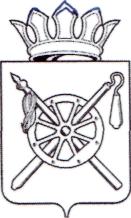 Российская Федерация Ростовская областьМуниципальное образование «Октябрьский район»Администрация Октябрьского района  постановление15.04.2016                                            № 221                              р.п.  КаменоломниВ соответствии с постановлением Администрации Октябрьского района от 16.08.2013 № 655 «Об утверждении Порядка  разработки, реализации и оценки эффективности муниципальных программ Октябрьского района»          (в редакции постановления от 19.09.2015 № 613), постановлением Администрации Октябрьского района от 16.08.2013 № 656 «Об утверждении Перечня муниципальных программ Октябрьского района Ростовской области» в редакции постановления Администрации Октябрьского района № 571 от 11.06.2014, руководствуясь частью 9 статьи 56 Устава муниципального образования «Октябрьский район»,ПОСТАНОВЛЯЮ:1.Внести в постановление Администрации Октябрьского района от 13.09.2013 № 759 «Об утверждении муниципальной программы Октябрьского района Ростовской области «Развитие образования Октябрьского района на 2014-2020 годы», в редакции постановления Администрации Октябрьского района от 16.09.2015 № 606, (далее муниципальная программа), следующие изменения:1.1.В приложении к постановлению:1.1.1.Паспорт муниципальной программы и раздел IV. «Ресурсное обеспечение муниципальной программы» изложить в редакции согласно приложению № 1 к настоящему постановлению.1.1.2.В подпрограмме  муниципальной программы «Развитие дошкольного образования»  раздел 7.1 «Паспорт» и раздел  7.4. «Ресурсное обеспечение подпрограммы»  изложить в редакции согласно приложению № 2 к настоящему постановлению.1.1.3.Приложение № 3 к муниципальной программе «Предоставление обоснования финансовых ресурсов, необходимых для реализации мероприятий муниципальной программы и подпрограмм муниципальной программы «Развитие образования Октябрьского района на 2014-2020 годы» изложить в новой редакции согласно приложению № 3 к настоящему постановлению.1.1.4.Приложение № 4 «Перечень мероприятий муниципальной программы и подпрограмм муниципальной программы «Развитие образования Октябрьского района на 2014-2020 годы», изложить в новой редакции согласно приложению № 4 к настоящему постановлению.2.Контроль за исполнением данного постановления возложить на начальника отдела образования Администрации Октябрьского района     Цурикова А.Д.3.Настоящее постановление вступает в силу со дня его официального опубликования и подлежит размещению на сайте Администрации Октябрьского района.Глава АдминистрацииОктябрьского района						                     Л.В. ОвчиеваПостановление вносит отдел образования Администрации Октябрьского района					                                                                    Приложение № 1 к постановлению		                                    Администрации Октябрьского района                                              от 15.04.2016 № 221ПАСПОРТмуниципальной программы Октябрьского района Ростовской области «Развитие образования на 2014-2020 годы»Раздел IV. Ресурсное обеспечение муниципальной программыРесурсное обеспечение муниципальной программы осуществляется за счет средств федерального, областного, местных бюджетов и внебюджетных источников.Общий объем финансирования муниципальной программы – 5236026,9 тыс. рублей, в том числе по годам:2014 год – 835083,2  тыс. рублей;2015 год -  827749,9 тыс. рублей;из них неиспользованные расходные обязательства 2014 года – 4543,8 тыс. рублей;2016 год –  834281,4 тыс. рублей;2017 год –  685412,1 тыс. рублей;2018 год –  684500,1 тыс. рублей;2019 год – 684500,1 тыс. рублей;2020 год – 684500,1 тыс. рублей;по источникам финансирования:федеральный бюджет-86543,3 тысяч рублей, в том числе, по годам:2014 год – 20605,6 тыс. рублей;2015 год – 65937,7 тыс. рублей;областной бюджет – 3516303,9 тыс. рублей, в том числе, по годам:2014 год – 586034,4  тыс. рублей;2015 год -  518073,4  тыс. рублей;из них неиспользованные расходные обязательства 2014 года – 4543,8 тыс. рублей;2016 год –  585705,7 тыс. рублей;2017 год –  457255,3 тыс. рублей;2018 год –  456411,7 тыс. рублей;2019 год –  456411,7 тыс. рублей;2020 год –  456411,7 тыс. рублей;местный бюджет– 1345975,1 тыс. рублей, в том числе, по годам:2014 год –  199770,1  тыс. рублей;2015 год -   209106,4 тыс. рублей;2016 год  -  186540,2  тыс. рублей;2017 год –  187690,9   тыс. рублей;2018 год –  187622,5   тыс. рублей;2019 год –  187622,5   тыс. рублей;2020 год –  187622,5   тыс. рублей;внебюджетные средства –  287204,6 тыс. рублей, в том числе, по годам:2014 год –  28673,1 тыс. рублей;2015 год -  34632,4   тыс. рублей;2016 год –  62035,5  тыс. рублей;2017 год –  40465,9 тыс. рублей;2018 год –  40465,9  тыс. рублей;2019 год –  40465,9  тыс. рублей;2020 год –  40465,9  тыс. рублей;Расходы областного бюджета, федерального бюджета, местных бюджетов и внебюджетных источников на реализацию муниципальной программы отражены в приложении № 3 к настоящей муниципальной программе.Объемы финансирования муниципальной программы носят прогнозный характер и подлежат уточнению в установленном порядке.Управляющий делами Администрации Октябрьского района                                               Н.Н. СавченкоПриложение № 2 к постановлению		                                    Администрации Октябрьского района                                                                                                                                                          от 15.04.2016 № 221Раздел VII. Подпрограмма «Развитие дошкольного образования»муниципальной программы Октябрьского района Ростовской области «Развитие образования на 2014-2020 годы».7.1.Паспорт подпрограммы «Развитие дошкольного образования»7.4. Ресурсное обеспечение подпрограммы «Развитие дошкольного образования».Ресурсное обеспечение подпрограммы «Развитие дошкольного образования» осуществляется за счет средств федерального, областного, местных бюджетов и внебюджетных источников. Обоснование финансовых ресурсов, необходимых для реализации подпрограммы представлены в приложении 3 к настоящей муниципальной программе.Общий объем финансирования подпрограммы –2054116,7 тыс. рублей, в том числе по годам:2014 год –352224,6 тыс. рублей;2015 год –371918,3 тыс. рублей;2016 год –378822,2 тыс. рублей;2017 год –237787,9 тыс. рублей;2018 год –237787,9 тыс. рублей;2019 год –237787,9 тыс. рублей;2020 год –237787,9 тыс. рублей;по источникам финансирования:федеральный бюджет – 79527,4 тыс. рублей, в том числе по годам:2014 год – 17066,2 тыс. рублей;2015 год – 62461,2 тыс. рублей;областной бюджет –1084445,1 тыс. рублей;2014 год –204147,6 тыс. рублей;2015 год –186746,5 тыс. рублей;2016 год –251052,6тыс. рублей;2017 год –110624,6 тыс. рублей;2018 год –110624,6 тыс. рублей;2019 год –110624,6 тыс. рублей;2020 год –110624,6 тыс. рублей;районный бюджет – 686220,1 тыс. рублей;2014 год –108868,0 тыс. рублей;2015 год –95770,9 тыс. рублей;2016 год –94678,4 тыс. рублей;2017 год –96725,7 тыс. рублей;2018 год –96725,7 тыс. рублей;2019 год –96725,7 тыс. рублей;2020 год –96725,7 тыс. рублей;внебюджетные средства – 203924,1 тыс. рублей, могут привлекаться средства внебюджетных источников.Информация о расходах районного бюджета на реализацию мероприятий подпрограммы «Развитие дошкольного образования» представлена в приложении 4 к настоящей муниципальной программе.Управляющий деламиАдминистрации Октябрьского района                                               Н.Н. СавченкоПриложение № 3 к постановлению Администрации Октябрьского районаот 15.05.2016 № 221Управляющий деламиАдминистрации Октябрьского района                                                                                                               Н.Н. СавченкоПриложение № 4 к постановлению		                                                    Администрации Октябрьского района                                                                                                                                            от  15.04.2016 № 221ПЕРЕЧЕНЬ МЕРОПРИЯТИЙ МУНИЦИПАЛЬНОЙ ПРОГРАММЫ«РАЗВИТИЕ ОБРАЗОВАНИЯ НА 2014-2020 ГОДЫ» Управляющий деламиАдминистрации Октябрьского района                                                                                                               Н.Н. СавченкоО внесении изменений в постановление Администрации Октябрьского района от 13.09.2013 № 759 «Об утверждении муниципальной программы Октябрьского района Ростовской области «Развитие образования Октябрьского района на 2014-2020 годы»Наименование муниципальной программы«Развитие образования на 2014-2020 годы», (далее муниципальная программа)«Развитие образования на 2014-2020 годы», (далее муниципальная программа)«Развитие образования на 2014-2020 годы», (далее муниципальная программа)«Развитие образования на 2014-2020 годы», (далее муниципальная программа)«Развитие образования на 2014-2020 годы», (далее муниципальная программа)«Развитие образования на 2014-2020 годы», (далее муниципальная программа)«Развитие образования на 2014-2020 годы», (далее муниципальная программа)«Развитие образования на 2014-2020 годы», (далее муниципальная программа)Цель муниципальной программыОбеспечение высокого качества образования в Октябрьском районе в соответствии с меняющимися запросами населения и перспективными задачами развития общества и экономики.Обеспечение высокого качества образования в Октябрьском районе в соответствии с меняющимися запросами населения и перспективными задачами развития общества и экономики.Обеспечение высокого качества образования в Октябрьском районе в соответствии с меняющимися запросами населения и перспективными задачами развития общества и экономики.Обеспечение высокого качества образования в Октябрьском районе в соответствии с меняющимися запросами населения и перспективными задачами развития общества и экономики.Обеспечение высокого качества образования в Октябрьском районе в соответствии с меняющимися запросами населения и перспективными задачами развития общества и экономики.Обеспечение высокого качества образования в Октябрьском районе в соответствии с меняющимися запросами населения и перспективными задачами развития общества и экономики.Обеспечение высокого качества образования в Октябрьском районе в соответствии с меняющимися запросами населения и перспективными задачами развития общества и экономики.Обеспечение высокого качества образования в Октябрьском районе в соответствии с меняющимися запросами населения и перспективными задачами развития общества и экономики.Задачи муниципальной  программы1.Модернизация общего образования, обеспечивающая равнуюдоступность, современное качество и эффективность образовательных услуг.2.Развитие кадрового ресурса системы образования через создание механизмов мотивации педагогов к повышению качества работы.3.Создание комплекса социальных и управленческих условий устойчивого развития системы дополнительного образования в интересах личностного, психического и духовного развития школьников, их жизненного самоопределения.1.Модернизация общего образования, обеспечивающая равнуюдоступность, современное качество и эффективность образовательных услуг.2.Развитие кадрового ресурса системы образования через создание механизмов мотивации педагогов к повышению качества работы.3.Создание комплекса социальных и управленческих условий устойчивого развития системы дополнительного образования в интересах личностного, психического и духовного развития школьников, их жизненного самоопределения.1.Модернизация общего образования, обеспечивающая равнуюдоступность, современное качество и эффективность образовательных услуг.2.Развитие кадрового ресурса системы образования через создание механизмов мотивации педагогов к повышению качества работы.3.Создание комплекса социальных и управленческих условий устойчивого развития системы дополнительного образования в интересах личностного, психического и духовного развития школьников, их жизненного самоопределения.1.Модернизация общего образования, обеспечивающая равнуюдоступность, современное качество и эффективность образовательных услуг.2.Развитие кадрового ресурса системы образования через создание механизмов мотивации педагогов к повышению качества работы.3.Создание комплекса социальных и управленческих условий устойчивого развития системы дополнительного образования в интересах личностного, психического и духовного развития школьников, их жизненного самоопределения.1.Модернизация общего образования, обеспечивающая равнуюдоступность, современное качество и эффективность образовательных услуг.2.Развитие кадрового ресурса системы образования через создание механизмов мотивации педагогов к повышению качества работы.3.Создание комплекса социальных и управленческих условий устойчивого развития системы дополнительного образования в интересах личностного, психического и духовного развития школьников, их жизненного самоопределения.1.Модернизация общего образования, обеспечивающая равнуюдоступность, современное качество и эффективность образовательных услуг.2.Развитие кадрового ресурса системы образования через создание механизмов мотивации педагогов к повышению качества работы.3.Создание комплекса социальных и управленческих условий устойчивого развития системы дополнительного образования в интересах личностного, психического и духовного развития школьников, их жизненного самоопределения.1.Модернизация общего образования, обеспечивающая равнуюдоступность, современное качество и эффективность образовательных услуг.2.Развитие кадрового ресурса системы образования через создание механизмов мотивации педагогов к повышению качества работы.3.Создание комплекса социальных и управленческих условий устойчивого развития системы дополнительного образования в интересах личностного, психического и духовного развития школьников, их жизненного самоопределения.1.Модернизация общего образования, обеспечивающая равнуюдоступность, современное качество и эффективность образовательных услуг.2.Развитие кадрового ресурса системы образования через создание механизмов мотивации педагогов к повышению качества работы.3.Создание комплекса социальных и управленческих условий устойчивого развития системы дополнительного образования в интересах личностного, психического и духовного развития школьников, их жизненного самоопределения.Ответственный исполнитель    
муниципальной программы   Администрация Октябрьского района Ростовской области, Отдел образования Администрации Октябрьского района (далее – отдел образования).Администрация Октябрьского района Ростовской области, Отдел образования Администрации Октябрьского района (далее – отдел образования).Администрация Октябрьского района Ростовской области, Отдел образования Администрации Октябрьского района (далее – отдел образования).Администрация Октябрьского района Ростовской области, Отдел образования Администрации Октябрьского района (далее – отдел образования).Администрация Октябрьского района Ростовской области, Отдел образования Администрации Октябрьского района (далее – отдел образования).Администрация Октябрьского района Ростовской области, Отдел образования Администрации Октябрьского района (далее – отдел образования).Администрация Октябрьского района Ростовской области, Отдел образования Администрации Октябрьского района (далее – отдел образования).Администрация Октябрьского района Ростовской области, Отдел образования Администрации Октябрьского района (далее – отдел образования).Соисполнитель муниципальной программыМуниципальные бюджетные образовательные организации Октябрьского района, МАОУ МУК № 4, МАУ РЦО, МАУ «Информационно-методический кабинет».Муниципальные бюджетные образовательные организации Октябрьского района, МАОУ МУК № 4, МАУ РЦО, МАУ «Информационно-методический кабинет».Муниципальные бюджетные образовательные организации Октябрьского района, МАОУ МУК № 4, МАУ РЦО, МАУ «Информационно-методический кабинет».Муниципальные бюджетные образовательные организации Октябрьского района, МАОУ МУК № 4, МАУ РЦО, МАУ «Информационно-методический кабинет».Муниципальные бюджетные образовательные организации Октябрьского района, МАОУ МУК № 4, МАУ РЦО, МАУ «Информационно-методический кабинет».Муниципальные бюджетные образовательные организации Октябрьского района, МАОУ МУК № 4, МАУ РЦО, МАУ «Информационно-методический кабинет».Муниципальные бюджетные образовательные организации Октябрьского района, МАОУ МУК № 4, МАУ РЦО, МАУ «Информационно-методический кабинет».Муниципальные бюджетные образовательные организации Октябрьского района, МАОУ МУК № 4, МАУ РЦО, МАУ «Информационно-методический кабинет».Сроки реализации муниципальной программы2014-2020 годы2014-2020 годы2014-2020 годы2014-2020 годы2014-2020 годы2014-2020 годы2014-2020 годы2014-2020 годыПеречень подпрограмм«Развитие дошкольного образования»;«Развитие общего и дополнительного образования»;«Обеспечение реализации муниципальной программы «Развитие образования на 2014-2020 годы» и прочие мероприятия»«Развитие дошкольного образования»;«Развитие общего и дополнительного образования»;«Обеспечение реализации муниципальной программы «Развитие образования на 2014-2020 годы» и прочие мероприятия»«Развитие дошкольного образования»;«Развитие общего и дополнительного образования»;«Обеспечение реализации муниципальной программы «Развитие образования на 2014-2020 годы» и прочие мероприятия»«Развитие дошкольного образования»;«Развитие общего и дополнительного образования»;«Обеспечение реализации муниципальной программы «Развитие образования на 2014-2020 годы» и прочие мероприятия»«Развитие дошкольного образования»;«Развитие общего и дополнительного образования»;«Обеспечение реализации муниципальной программы «Развитие образования на 2014-2020 годы» и прочие мероприятия»«Развитие дошкольного образования»;«Развитие общего и дополнительного образования»;«Обеспечение реализации муниципальной программы «Развитие образования на 2014-2020 годы» и прочие мероприятия»«Развитие дошкольного образования»;«Развитие общего и дополнительного образования»;«Обеспечение реализации муниципальной программы «Развитие образования на 2014-2020 годы» и прочие мероприятия»«Развитие дошкольного образования»;«Развитие общего и дополнительного образования»;«Обеспечение реализации муниципальной программы «Развитие образования на 2014-2020 годы» и прочие мероприятия»Источники финансирования муниципальной программы, в том числе по годам:Расходы (тыс.рублей)Расходы (тыс.рублей)Расходы (тыс.рублей)Расходы (тыс.рублей)Расходы (тыс.рублей)Расходы (тыс.рублей)Расходы (тыс.рублей)Расходы (тыс.рублей)Источники финансирования муниципальной программы, в том числе по годам:Всего2014 год2015 год2016 год2017 год2018 год2019 год2020 годСредства бюджета Октябрьского района1345750,9199770,1209106,4186540,2187690,9187622,5187622,5187622,5Средства областного бюджета3516303,9586034,4518073,4585705,7457255,3456411,7456411,7456411,7Средства федерального бюджета86543,320605,665937,7Другие источники287204,628673,134632,462035,540465,940465,940465,940465,9Планируемые результаты реализации муниципальной программы Реализация муниципальной программы позволит к 2020 году повысить качественный уровень образования, что будет выражаться в:Ликвидации очередности детей в дошкольные образовательные учреждения района-100%;Повышении качества знаний учащихся до 55%, сохранение результата 2014 года по доле выпускников, не сдавших единый государственный экзамен-0% и доле выпускников, не сдавших ОГЭ-0%;Повышении привлекательности педагогической профессии за счет увеличения заработной платы и других условий-до 100%;Формировании социальной, коммуникативной, информационной, технической, технологической компетенций учащихся на предпрофильном уровне, направленность обучения на выбор будущей профессии; обеспечение перспективной связи между общим средним и будущим профессиональным образованием;Повышении статуса и престижа дополнительного образования в системе личностно ориентированного образования и увеличении охвата детей дополнительным образованием –до 85%.Реализация муниципальной программы позволит к 2020 году повысить качественный уровень образования, что будет выражаться в:Ликвидации очередности детей в дошкольные образовательные учреждения района-100%;Повышении качества знаний учащихся до 55%, сохранение результата 2014 года по доле выпускников, не сдавших единый государственный экзамен-0% и доле выпускников, не сдавших ОГЭ-0%;Повышении привлекательности педагогической профессии за счет увеличения заработной платы и других условий-до 100%;Формировании социальной, коммуникативной, информационной, технической, технологической компетенций учащихся на предпрофильном уровне, направленность обучения на выбор будущей профессии; обеспечение перспективной связи между общим средним и будущим профессиональным образованием;Повышении статуса и престижа дополнительного образования в системе личностно ориентированного образования и увеличении охвата детей дополнительным образованием –до 85%.Реализация муниципальной программы позволит к 2020 году повысить качественный уровень образования, что будет выражаться в:Ликвидации очередности детей в дошкольные образовательные учреждения района-100%;Повышении качества знаний учащихся до 55%, сохранение результата 2014 года по доле выпускников, не сдавших единый государственный экзамен-0% и доле выпускников, не сдавших ОГЭ-0%;Повышении привлекательности педагогической профессии за счет увеличения заработной платы и других условий-до 100%;Формировании социальной, коммуникативной, информационной, технической, технологической компетенций учащихся на предпрофильном уровне, направленность обучения на выбор будущей профессии; обеспечение перспективной связи между общим средним и будущим профессиональным образованием;Повышении статуса и престижа дополнительного образования в системе личностно ориентированного образования и увеличении охвата детей дополнительным образованием –до 85%.Реализация муниципальной программы позволит к 2020 году повысить качественный уровень образования, что будет выражаться в:Ликвидации очередности детей в дошкольные образовательные учреждения района-100%;Повышении качества знаний учащихся до 55%, сохранение результата 2014 года по доле выпускников, не сдавших единый государственный экзамен-0% и доле выпускников, не сдавших ОГЭ-0%;Повышении привлекательности педагогической профессии за счет увеличения заработной платы и других условий-до 100%;Формировании социальной, коммуникативной, информационной, технической, технологической компетенций учащихся на предпрофильном уровне, направленность обучения на выбор будущей профессии; обеспечение перспективной связи между общим средним и будущим профессиональным образованием;Повышении статуса и престижа дополнительного образования в системе личностно ориентированного образования и увеличении охвата детей дополнительным образованием –до 85%.Реализация муниципальной программы позволит к 2020 году повысить качественный уровень образования, что будет выражаться в:Ликвидации очередности детей в дошкольные образовательные учреждения района-100%;Повышении качества знаний учащихся до 55%, сохранение результата 2014 года по доле выпускников, не сдавших единый государственный экзамен-0% и доле выпускников, не сдавших ОГЭ-0%;Повышении привлекательности педагогической профессии за счет увеличения заработной платы и других условий-до 100%;Формировании социальной, коммуникативной, информационной, технической, технологической компетенций учащихся на предпрофильном уровне, направленность обучения на выбор будущей профессии; обеспечение перспективной связи между общим средним и будущим профессиональным образованием;Повышении статуса и престижа дополнительного образования в системе личностно ориентированного образования и увеличении охвата детей дополнительным образованием –до 85%.Реализация муниципальной программы позволит к 2020 году повысить качественный уровень образования, что будет выражаться в:Ликвидации очередности детей в дошкольные образовательные учреждения района-100%;Повышении качества знаний учащихся до 55%, сохранение результата 2014 года по доле выпускников, не сдавших единый государственный экзамен-0% и доле выпускников, не сдавших ОГЭ-0%;Повышении привлекательности педагогической профессии за счет увеличения заработной платы и других условий-до 100%;Формировании социальной, коммуникативной, информационной, технической, технологической компетенций учащихся на предпрофильном уровне, направленность обучения на выбор будущей профессии; обеспечение перспективной связи между общим средним и будущим профессиональным образованием;Повышении статуса и престижа дополнительного образования в системе личностно ориентированного образования и увеличении охвата детей дополнительным образованием –до 85%.Реализация муниципальной программы позволит к 2020 году повысить качественный уровень образования, что будет выражаться в:Ликвидации очередности детей в дошкольные образовательные учреждения района-100%;Повышении качества знаний учащихся до 55%, сохранение результата 2014 года по доле выпускников, не сдавших единый государственный экзамен-0% и доле выпускников, не сдавших ОГЭ-0%;Повышении привлекательности педагогической профессии за счет увеличения заработной платы и других условий-до 100%;Формировании социальной, коммуникативной, информационной, технической, технологической компетенций учащихся на предпрофильном уровне, направленность обучения на выбор будущей профессии; обеспечение перспективной связи между общим средним и будущим профессиональным образованием;Повышении статуса и престижа дополнительного образования в системе личностно ориентированного образования и увеличении охвата детей дополнительным образованием –до 85%.Реализация муниципальной программы позволит к 2020 году повысить качественный уровень образования, что будет выражаться в:Ликвидации очередности детей в дошкольные образовательные учреждения района-100%;Повышении качества знаний учащихся до 55%, сохранение результата 2014 года по доле выпускников, не сдавших единый государственный экзамен-0% и доле выпускников, не сдавших ОГЭ-0%;Повышении привлекательности педагогической профессии за счет увеличения заработной платы и других условий-до 100%;Формировании социальной, коммуникативной, информационной, технической, технологической компетенций учащихся на предпрофильном уровне, направленность обучения на выбор будущей профессии; обеспечение перспективной связи между общим средним и будущим профессиональным образованием;Повышении статуса и престижа дополнительного образования в системе личностно ориентированного образования и увеличении охвата детей дополнительным образованием –до 85%.Наименование подпрограммы       Наименование подпрограммы       «Развитие дошкольного образования», (далее подпрограмма)«Развитие дошкольного образования», (далее подпрограмма)«Развитие дошкольного образования», (далее подпрограмма)«Развитие дошкольного образования», (далее подпрограмма)«Развитие дошкольного образования», (далее подпрограмма)«Развитие дошкольного образования», (далее подпрограмма)«Развитие дошкольного образования», (далее подпрограмма)«Развитие дошкольного образования», (далее подпрограмма)«Развитие дошкольного образования», (далее подпрограмма)«Развитие дошкольного образования», (далее подпрограмма)Цель подпрограммы               Цель подпрограммы               Удовлетворение потребностей населения Октябрьского района Ростовской области в доступных и качественных услугах дошкольного образованияУдовлетворение потребностей населения Октябрьского района Ростовской области в доступных и качественных услугах дошкольного образованияУдовлетворение потребностей населения Октябрьского района Ростовской области в доступных и качественных услугах дошкольного образованияУдовлетворение потребностей населения Октябрьского района Ростовской области в доступных и качественных услугах дошкольного образованияУдовлетворение потребностей населения Октябрьского района Ростовской области в доступных и качественных услугах дошкольного образованияУдовлетворение потребностей населения Октябрьского района Ростовской области в доступных и качественных услугах дошкольного образованияУдовлетворение потребностей населения Октябрьского района Ростовской области в доступных и качественных услугах дошкольного образованияУдовлетворение потребностей населения Октябрьского района Ростовской области в доступных и качественных услугах дошкольного образованияУдовлетворение потребностей населения Октябрьского района Ростовской области в доступных и качественных услугах дошкольного образованияУдовлетворение потребностей населения Октябрьского района Ростовской области в доступных и качественных услугах дошкольного образованияОтветственный исполнитель подпрограммыОтветственный исполнитель подпрограммыАдминистрация Октябрьского района Ростовской области, Отдел образования Администрации Октябрьского района (далее – отдел образования).Администрация Октябрьского района Ростовской области, Отдел образования Администрации Октябрьского района (далее – отдел образования).Администрация Октябрьского района Ростовской области, Отдел образования Администрации Октябрьского района (далее – отдел образования).Администрация Октябрьского района Ростовской области, Отдел образования Администрации Октябрьского района (далее – отдел образования).Администрация Октябрьского района Ростовской области, Отдел образования Администрации Октябрьского района (далее – отдел образования).Администрация Октябрьского района Ростовской области, Отдел образования Администрации Октябрьского района (далее – отдел образования).Администрация Октябрьского района Ростовской области, Отдел образования Администрации Октябрьского района (далее – отдел образования).Администрация Октябрьского района Ростовской области, Отдел образования Администрации Октябрьского района (далее – отдел образования).Администрация Октябрьского района Ростовской области, Отдел образования Администрации Октябрьского района (далее – отдел образования).Администрация Октябрьского района Ростовской области, Отдел образования Администрации Октябрьского района (далее – отдел образования).Соисполнитель подпрограммы                    Соисполнитель подпрограммы                    Муниципальные бюджетные дошкольные образовательные организации Октябрьского района, Муниципальные бюджетные дошкольные образовательные организации Октябрьского района, Муниципальные бюджетные дошкольные образовательные организации Октябрьского района, Муниципальные бюджетные дошкольные образовательные организации Октябрьского района, Муниципальные бюджетные дошкольные образовательные организации Октябрьского района, Муниципальные бюджетные дошкольные образовательные организации Октябрьского района, Муниципальные бюджетные дошкольные образовательные организации Октябрьского района, Муниципальные бюджетные дошкольные образовательные организации Октябрьского района, Муниципальные бюджетные дошкольные образовательные организации Октябрьского района, Муниципальные бюджетные дошкольные образовательные организации Октябрьского района, Задачи подпрограммы             Задачи подпрограммы             1.Мониторинг детей в возрасте от 0до 1,6 лет, с целью своевременного предоставления услуг дошкольного образования.2.Выполнение плана посещаемости детей детского сада.3.Введение федеральных государственных образовательных стандартов дошкольного образования;1.Мониторинг детей в возрасте от 0до 1,6 лет, с целью своевременного предоставления услуг дошкольного образования.2.Выполнение плана посещаемости детей детского сада.3.Введение федеральных государственных образовательных стандартов дошкольного образования;1.Мониторинг детей в возрасте от 0до 1,6 лет, с целью своевременного предоставления услуг дошкольного образования.2.Выполнение плана посещаемости детей детского сада.3.Введение федеральных государственных образовательных стандартов дошкольного образования;1.Мониторинг детей в возрасте от 0до 1,6 лет, с целью своевременного предоставления услуг дошкольного образования.2.Выполнение плана посещаемости детей детского сада.3.Введение федеральных государственных образовательных стандартов дошкольного образования;1.Мониторинг детей в возрасте от 0до 1,6 лет, с целью своевременного предоставления услуг дошкольного образования.2.Выполнение плана посещаемости детей детского сада.3.Введение федеральных государственных образовательных стандартов дошкольного образования;1.Мониторинг детей в возрасте от 0до 1,6 лет, с целью своевременного предоставления услуг дошкольного образования.2.Выполнение плана посещаемости детей детского сада.3.Введение федеральных государственных образовательных стандартов дошкольного образования;1.Мониторинг детей в возрасте от 0до 1,6 лет, с целью своевременного предоставления услуг дошкольного образования.2.Выполнение плана посещаемости детей детского сада.3.Введение федеральных государственных образовательных стандартов дошкольного образования;1.Мониторинг детей в возрасте от 0до 1,6 лет, с целью своевременного предоставления услуг дошкольного образования.2.Выполнение плана посещаемости детей детского сада.3.Введение федеральных государственных образовательных стандартов дошкольного образования;1.Мониторинг детей в возрасте от 0до 1,6 лет, с целью своевременного предоставления услуг дошкольного образования.2.Выполнение плана посещаемости детей детского сада.3.Введение федеральных государственных образовательных стандартов дошкольного образования;1.Мониторинг детей в возрасте от 0до 1,6 лет, с целью своевременного предоставления услуг дошкольного образования.2.Выполнение плана посещаемости детей детского сада.3.Введение федеральных государственных образовательных стандартов дошкольного образования;Сроки реализации подпрограммы   Сроки реализации подпрограммы   2014-2020 годы2014-2020 годы2014-2020 годы2014-2020 годы2014-2020 годы2014-2020 годы2014-2020 годы2014-2020 годы2014-2020 годы2014-2020 годыИсточники         
финансирования    
подпрограммы по   
годам реализации и
главным           
распорядителям    
бюджетных средств,
в том числе по    
годам:            Наименование 
подпрограммы Главный      
распорядитель
бюджетных    
средств      Источник      
финансированияРасходы (тыс. рублей)   Расходы (тыс. рублей)   Расходы (тыс. рублей)   Расходы (тыс. рублей)   Расходы (тыс. рублей)   Расходы (тыс. рублей)   Расходы (тыс. рублей)   Расходы (тыс. рублей)   Источники         
финансирования    
подпрограммы по   
годам реализации и
главным           
распорядителям    
бюджетных средств,
в том числе по    
годам:            Наименование 
подпрограммы Главный      
распорядитель
бюджетных    
средств      Источник      
финансированияОчередной 
финансовый
год       1-й год  
планового
периода  2-й год  
планового
периода  3-й год  
планового
периода  4-й год  
планового
периода  5-й год  
планового
периода  6-й год  
планового
периода  ИтогоИсточники         
финансирования    
подпрограммы по   
годам реализации и
главным           
распорядителям    
бюджетных средств,
в том числе по    
годам:            Подпрограмма «Развитие дошкольного образования»Отдел образования Администрации Октябрьского районаВсего:   
в том числе:  352224,6371918,3378822,2237787,9237787,9237787,9237787,92053892,5Источники         
финансирования    
подпрограммы по   
годам реализации и
главным           
распорядителям    
бюджетных средств,
в том числе по    
годам:            Подпрограмма «Развитие дошкольного образования»Отдел образования Администрации Октябрьского районаСредства     
бюджета Октябрьского района   108868,095770,994678,496725,796725,796725,796725,7685995,9Источники         
финансирования    
подпрограммы по   
годам реализации и
главным           
распорядителям    
бюджетных средств,
в том числе по    
годам:            Подпрограмма «Развитие дошкольного образования»Отдел образования Администрации Октябрьского районаСредства      
областного бюджета       204147,6186746,5251052,6110624,6110624,6110624,6110624,61084445,1Источники         
финансирования    
подпрограммы по   
годам реализации и
главным           
распорядителям    
бюджетных средств,
в том числе по    
годам:            Подпрограмма «Развитие дошкольного образования»Отдел образования Администрации Октябрьского районаСредства федерального бюджета17066,262461,279527,4Источники         
финансирования    
подпрограммы по   
годам реализации и
главным           
распорядителям    
бюджетных средств,
в том числе по    
годам:            Подпрограмма «Развитие дошкольного образования»Отдел образования Администрации Октябрьского районаДругие источники    22142,826939,733091,230437,630437,630437,630437,6203924,1Планируемые результаты  реализации подпрограммы         В результате реализации подпрограммы к 2020 году предполагается:В количественном выражении:1.Осуществлять ранний мониторинг детей в  возрасте  от 0-1,6 лет, для постановки в электронную очередь,  в  общей численности детей  в  возрасте  0-1,6 лет, до 90%;2.Выполнять план по посещаемости детей детских садов -85%;3.Ввести федеральные государственные образовательные стандарты дошкольного образования-100%;В качественном выражении:1.Повысить открытость и качество предоставляемых муниципальных услуг в дошкольных муниципальных образовательных учреждениях, расширить взаимодействие с семьями.2.Повысить посещаемость детских садов воспитанниками.3. Улучшить условия для развития педагогического потенциала, выявления и поддержки лучших педагогических работников дошкольных организаций Октябрьского района;Планируемые результаты  реализации подпрограммы         В результате реализации подпрограммы к 2020 году предполагается:В количественном выражении:1.Осуществлять ранний мониторинг детей в  возрасте  от 0-1,6 лет, для постановки в электронную очередь,  в  общей численности детей  в  возрасте  0-1,6 лет, до 90%;2.Выполнять план по посещаемости детей детских садов -85%;3.Ввести федеральные государственные образовательные стандарты дошкольного образования-100%;В качественном выражении:1.Повысить открытость и качество предоставляемых муниципальных услуг в дошкольных муниципальных образовательных учреждениях, расширить взаимодействие с семьями.2.Повысить посещаемость детских садов воспитанниками.3. Улучшить условия для развития педагогического потенциала, выявления и поддержки лучших педагогических работников дошкольных организаций Октябрьского района;Планируемые результаты  реализации подпрограммы         В результате реализации подпрограммы к 2020 году предполагается:В количественном выражении:1.Осуществлять ранний мониторинг детей в  возрасте  от 0-1,6 лет, для постановки в электронную очередь,  в  общей численности детей  в  возрасте  0-1,6 лет, до 90%;2.Выполнять план по посещаемости детей детских садов -85%;3.Ввести федеральные государственные образовательные стандарты дошкольного образования-100%;В качественном выражении:1.Повысить открытость и качество предоставляемых муниципальных услуг в дошкольных муниципальных образовательных учреждениях, расширить взаимодействие с семьями.2.Повысить посещаемость детских садов воспитанниками.3. Улучшить условия для развития педагогического потенциала, выявления и поддержки лучших педагогических работников дошкольных организаций Октябрьского района;Планируемые результаты  реализации подпрограммы         В результате реализации подпрограммы к 2020 году предполагается:В количественном выражении:1.Осуществлять ранний мониторинг детей в  возрасте  от 0-1,6 лет, для постановки в электронную очередь,  в  общей численности детей  в  возрасте  0-1,6 лет, до 90%;2.Выполнять план по посещаемости детей детских садов -85%;3.Ввести федеральные государственные образовательные стандарты дошкольного образования-100%;В качественном выражении:1.Повысить открытость и качество предоставляемых муниципальных услуг в дошкольных муниципальных образовательных учреждениях, расширить взаимодействие с семьями.2.Повысить посещаемость детских садов воспитанниками.3. Улучшить условия для развития педагогического потенциала, выявления и поддержки лучших педагогических работников дошкольных организаций Октябрьского района;Планируемые результаты  реализации подпрограммы         В результате реализации подпрограммы к 2020 году предполагается:В количественном выражении:1.Осуществлять ранний мониторинг детей в  возрасте  от 0-1,6 лет, для постановки в электронную очередь,  в  общей численности детей  в  возрасте  0-1,6 лет, до 90%;2.Выполнять план по посещаемости детей детских садов -85%;3.Ввести федеральные государственные образовательные стандарты дошкольного образования-100%;В качественном выражении:1.Повысить открытость и качество предоставляемых муниципальных услуг в дошкольных муниципальных образовательных учреждениях, расширить взаимодействие с семьями.2.Повысить посещаемость детских садов воспитанниками.3. Улучшить условия для развития педагогического потенциала, выявления и поддержки лучших педагогических работников дошкольных организаций Октябрьского района;Планируемые результаты  реализации подпрограммы         В результате реализации подпрограммы к 2020 году предполагается:В количественном выражении:1.Осуществлять ранний мониторинг детей в  возрасте  от 0-1,6 лет, для постановки в электронную очередь,  в  общей численности детей  в  возрасте  0-1,6 лет, до 90%;2.Выполнять план по посещаемости детей детских садов -85%;3.Ввести федеральные государственные образовательные стандарты дошкольного образования-100%;В качественном выражении:1.Повысить открытость и качество предоставляемых муниципальных услуг в дошкольных муниципальных образовательных учреждениях, расширить взаимодействие с семьями.2.Повысить посещаемость детских садов воспитанниками.3. Улучшить условия для развития педагогического потенциала, выявления и поддержки лучших педагогических работников дошкольных организаций Октябрьского района;Планируемые результаты  реализации подпрограммы         В результате реализации подпрограммы к 2020 году предполагается:В количественном выражении:1.Осуществлять ранний мониторинг детей в  возрасте  от 0-1,6 лет, для постановки в электронную очередь,  в  общей численности детей  в  возрасте  0-1,6 лет, до 90%;2.Выполнять план по посещаемости детей детских садов -85%;3.Ввести федеральные государственные образовательные стандарты дошкольного образования-100%;В качественном выражении:1.Повысить открытость и качество предоставляемых муниципальных услуг в дошкольных муниципальных образовательных учреждениях, расширить взаимодействие с семьями.2.Повысить посещаемость детских садов воспитанниками.3. Улучшить условия для развития педагогического потенциала, выявления и поддержки лучших педагогических работников дошкольных организаций Октябрьского района;Планируемые результаты  реализации подпрограммы         В результате реализации подпрограммы к 2020 году предполагается:В количественном выражении:1.Осуществлять ранний мониторинг детей в  возрасте  от 0-1,6 лет, для постановки в электронную очередь,  в  общей численности детей  в  возрасте  0-1,6 лет, до 90%;2.Выполнять план по посещаемости детей детских садов -85%;3.Ввести федеральные государственные образовательные стандарты дошкольного образования-100%;В качественном выражении:1.Повысить открытость и качество предоставляемых муниципальных услуг в дошкольных муниципальных образовательных учреждениях, расширить взаимодействие с семьями.2.Повысить посещаемость детских садов воспитанниками.3. Улучшить условия для развития педагогического потенциала, выявления и поддержки лучших педагогических работников дошкольных организаций Октябрьского района;Планируемые результаты  реализации подпрограммы         В результате реализации подпрограммы к 2020 году предполагается:В количественном выражении:1.Осуществлять ранний мониторинг детей в  возрасте  от 0-1,6 лет, для постановки в электронную очередь,  в  общей численности детей  в  возрасте  0-1,6 лет, до 90%;2.Выполнять план по посещаемости детей детских садов -85%;3.Ввести федеральные государственные образовательные стандарты дошкольного образования-100%;В качественном выражении:1.Повысить открытость и качество предоставляемых муниципальных услуг в дошкольных муниципальных образовательных учреждениях, расширить взаимодействие с семьями.2.Повысить посещаемость детских садов воспитанниками.3. Улучшить условия для развития педагогического потенциала, выявления и поддержки лучших педагогических работников дошкольных организаций Октябрьского района;Планируемые результаты  реализации подпрограммы         В результате реализации подпрограммы к 2020 году предполагается:В количественном выражении:1.Осуществлять ранний мониторинг детей в  возрасте  от 0-1,6 лет, для постановки в электронную очередь,  в  общей численности детей  в  возрасте  0-1,6 лет, до 90%;2.Выполнять план по посещаемости детей детских садов -85%;3.Ввести федеральные государственные образовательные стандарты дошкольного образования-100%;В качественном выражении:1.Повысить открытость и качество предоставляемых муниципальных услуг в дошкольных муниципальных образовательных учреждениях, расширить взаимодействие с семьями.2.Повысить посещаемость детских садов воспитанниками.3. Улучшить условия для развития педагогического потенциала, выявления и поддержки лучших педагогических работников дошкольных организаций Октябрьского района;Планируемые результаты  реализации подпрограммы         В результате реализации подпрограммы к 2020 году предполагается:В количественном выражении:1.Осуществлять ранний мониторинг детей в  возрасте  от 0-1,6 лет, для постановки в электронную очередь,  в  общей численности детей  в  возрасте  0-1,6 лет, до 90%;2.Выполнять план по посещаемости детей детских садов -85%;3.Ввести федеральные государственные образовательные стандарты дошкольного образования-100%;В качественном выражении:1.Повысить открытость и качество предоставляемых муниципальных услуг в дошкольных муниципальных образовательных учреждениях, расширить взаимодействие с семьями.2.Повысить посещаемость детских садов воспитанниками.3. Улучшить условия для развития педагогического потенциала, выявления и поддержки лучших педагогических работников дошкольных организаций Октябрьского района;Планируемые результаты  реализации подпрограммы         В результате реализации подпрограммы к 2020 году предполагается:В количественном выражении:1.Осуществлять ранний мониторинг детей в  возрасте  от 0-1,6 лет, для постановки в электронную очередь,  в  общей численности детей  в  возрасте  0-1,6 лет, до 90%;2.Выполнять план по посещаемости детей детских садов -85%;3.Ввести федеральные государственные образовательные стандарты дошкольного образования-100%;В качественном выражении:1.Повысить открытость и качество предоставляемых муниципальных услуг в дошкольных муниципальных образовательных учреждениях, расширить взаимодействие с семьями.2.Повысить посещаемость детских садов воспитанниками.3. Улучшить условия для развития педагогического потенциала, выявления и поддержки лучших педагогических работников дошкольных организаций Октябрьского района;Предоставление обоснования финансовых ресурсов, необходимых для реализации мероприятий муниципальной программы Октябрьского района Ростовской области «Развитие образования на 2014-2020 годы»Предоставление обоснования финансовых ресурсов, необходимых для реализации мероприятий муниципальной программы Октябрьского района Ростовской области «Развитие образования на 2014-2020 годы»Предоставление обоснования финансовых ресурсов, необходимых для реализации мероприятий муниципальной программы Октябрьского района Ростовской области «Развитие образования на 2014-2020 годы»Предоставление обоснования финансовых ресурсов, необходимых для реализации мероприятий муниципальной программы Октябрьского района Ростовской области «Развитие образования на 2014-2020 годы»Предоставление обоснования финансовых ресурсов, необходимых для реализации мероприятий муниципальной программы Октябрьского района Ростовской области «Развитие образования на 2014-2020 годы»Предоставление обоснования финансовых ресурсов, необходимых для реализации мероприятий муниципальной программы Октябрьского района Ростовской области «Развитие образования на 2014-2020 годы»Предоставление обоснования финансовых ресурсов, необходимых для реализации мероприятий муниципальной программы Октябрьского района Ростовской области «Развитие образования на 2014-2020 годы»Предоставление обоснования финансовых ресурсов, необходимых для реализации мероприятий муниципальной программы Октябрьского района Ростовской области «Развитие образования на 2014-2020 годы»Предоставление обоснования финансовых ресурсов, необходимых для реализации мероприятий муниципальной программы Октябрьского района Ростовской области «Развитие образования на 2014-2020 годы»Предоставление обоснования финансовых ресурсов, необходимых для реализации мероприятий муниципальной программы Октябрьского района Ростовской области «Развитие образования на 2014-2020 годы»Наименование мероприятия муниципальной программы(подпрограммы)Источники финансированияРасчет необходимых финансовых ресурсов на реализацию мероприятияВсего (тыс.руб..)Объем финансирования по годам (тыс. руб.)Объем финансирования по годам (тыс. руб.)Объем финансирования по годам (тыс. руб.)Объем финансирования по годам (тыс. руб.)Объем финансирования по годам (тыс. руб.)Объем финансирования по годам (тыс. руб.)Объем финансирования по годам (тыс. руб.)Объем финансирования по годам (тыс. руб.)Эксплуатационные расходы, возник-шие в резуль-тате реализации мероприятияЭксплуатационные расходы, возник-шие в резуль-тате реализации мероприятияНаименование мероприятия муниципальной программы(подпрограммы)Источники финансированияРасчет необходимых финансовых ресурсов на реализацию мероприятияВсего (тыс.руб..)2014 год2015 год2016 год2017год2018 год2019 год2019 год2020 годЭксплуатационные расходы, возник-шие в резуль-тате реализации мероприятияЭксплуатационные расходы, возник-шие в резуль-тате реализации мероприятияПодпрограмма 1 «Развитие дошкольного образования»:2054116,7352224,6371918,3378822,2237787,9237787,9237787,9237787,9237787,9Финансовое обеспечение выполнения муниципальных заданий учреждений общедоступного и бесплатного дошкольного образования на территории Октябрьского районаСредства бюджета Октябрьского районаПриказ отдела образования «Об утверждении нормативов затрат муниципальных услуг, оказываемых бюджетными и автономными учреждениями, находящимися в ведении отдела образования Администрации Октябрьского района Ростовской области»635047,494136,972670,681337,196725,796725,796725,796725,796725,7Обеспечение государственных гарантий реализации прав на получение общедоступного и бесплатного дошкольного образования в муниципальных дошкольных образовательных организациях, включая расходы на оплату труда, приобретение учебников и учебных пособий , средств обучения, игр, игрушек( за исключением расходов на содержание зданий и оплату коммунальных услуг, осуществляемых из местных бюджетов)Средства областного бюджетаНорматив рассчитывается согласно областного закона и количества воспитанников в группах736611,275524,3112979,2105609,3110624,6110624,6110624,6110624,6110624,6Оказание финансовой поддержки муниципальным образованием Ростовской области для решения вопросов по расширению сети дошкольных образовательных учреждений  в форме приобретения объектов недвижимости (дошкольная организация хут. Киреевка)Средства областного бюджетаСредства бюджета Октябрьского районаСогласно областного закона57708,05292,057708,05292,0Строительство  дошкольной образовательной организации  на 220 мест Октябрьского района, Кривянское с/пСредства областного бюджетаСредства федерального бюджетаСредства бюджета Октябрьского районаСогласно областного закона74261,762461,212538,039954,43664,034307,362461,28874,0Строительство  дошкольной образовательной  организации  на 280 мест Октябрьского района, Каменоломненское г/пСредства областного бюджетаСредства бюджета Октябрьского района203681,317133,418778,01722,039460,03618,7145443,311792,7Разработка проектной документации на строительство дошкольной организации на 280 мест Октябрьского района, Каменоломненское г/пСредства областного бюджетаСредства бюджета Октябрьского районаСогласно областного закона5783,25783,2Разработка проектной документации на строительство дошкольной образовательной организации на 120 мест Октябрьского района, Красюковское с/пСредства областного бюджетаСредства бюджета Октябрьского районаСогласно областного закона3838,1352,03838,1352,0Приобретение модульного детского сада на 40 мест для МБДОУ № 42 «Сказка»                     р.п. КаменоломниСредства федерального бюджетаСредства областного бюджетаСредства бюджета Октябрьского района Согласно областного закона5138,2745,11539,55138,2745,11539,5Приобретение модульного детского сада МБДОУ № 39 «Звездочка» пос. Казачьи ЛагериСредства федерального бюджетаСредства областного бюджетаСредства бюджета Октябрьского районаСогласно областного закона5964,0864,8626,25964,0864,8626,2Приобретение модульного детского сада МБДОУ № 7 «Березка» ст-ца ЗаплавскаяСредства федерального бюджетаСредства областного бюджетаСредства бюджета Октябрьского районаСогласно областного закона5964,0864,8626,25964,0864,8626,2Проведение работ по авторскому надзору за строительством дошкольной образовательной организацией  на 220 мест Октябрьского района, Кривянское с/пСредства бюджета Октябрьского района298,6298,6Резервный фонд Правительства РО на МБДОУ № 35 пос. НовоперсиановскийСредства областного бюджетаСогласно областного закона86,986,9Средства от предпринимательской и иной приносящей доход деятельностиВнебюджетные средстваПриказ отдела образования «Об утверждении плана по оказанию платных образовательных услуг по образовательным учреждениям»203924,122142,826939,733091,230437,630437,630437,630437,630437,6Строительный контрольСредства бюджета Октябрьского районаРешение собрания депутатов Октябрьского района « О бюджете Октябрьского района»2469,1610,6900,0958,5Приобретение мебели для МБДОУ № 42         р.п. КаменоломниСредства бюджета Октябрьского районаСогласно решения собрания депутатов Октябрьского района910,1910,1Благоустройство модуля МБДОУ № 42           р.п. КаменоломниСредства бюджета Октябрьского районаСогласно решения собрания депутатов Октябрьского района2895,52895,5Технологическое присоединение к электрическим сетям по МБДОУ №3              хут. ШевченкоСредства бюджета Октябрьского районаСогласно решения собрания депутатов Октябрьского района489,7489,7Технологическое присоединение к электрическим сетям по ДОУ ст.-ца КривянскаяСредства бюджета Октябрьского районаСогласно решения собрания депутатов Октябрьского района1023,01023,0Технологическое присоединение к электрическим сетям по ДОУ                            р.п. КаменоломниСредства бюджета Октябрьского районаСогласно решения собрания депутатов Октябрьского района1146,1687,6458,5Проведение работ по авторскому надзору за строительством дошкольной образовательной организацией  на 220 мест Октябрьского района, Кривянское с/пСредства бюджета Октябрьского районаСогласно решения собрания депутатов Октябрьского района285,6285,6Проведение работ по авторскому надзору за строительством дошкольной образовательной организацией  на 280 мест Октябрьского района, Каменоломненское г/пСредства бюджета Октябрьского районаСогласно решения собрания депутатов Октябрьского района394,7263,1131,6Приобретение электрооборудования для МБДОУ №1 р.п. КаменоломниСредства бюджета Октябрьского районаСогласно решения собрания депутатов Октябрьского района43,543,5Установка вентиляции на пищеблоке МБДОУ №9 хут.МаркинСредства бюджета Октябрьского районаСогласно решения собрания депутатов Октябрьского района37,937,9Газификация МБДОУ №3 «Мальвина» хут.ШевченкоСредства бюджета Октябрьского районаСогласно решения собрания депутатов Октябрьского района590,7590,7Асфальтирование территории  МБДОУ№2 «Улыбка» пос. ПерсиановскийСредства бюджета Октябрьского районаСогласно решения собрания депутатов Октябрьского района216,0216,0Приобретение и монтаж фильтра для воды МБДОУ №28 «Солнышко»  хут.Верхняя КадамовкаСредства бюджета Октябрьского районаСогласно решения собрания депутатов Октябрьского района100,0100,0Оснащение дошкольной образовательной организации на 220 мест, Кривянское с/пСредства бюджета Октябрьского районаСогласно решения собрания депутатов Октябрьского района1800,01800,0Текущий ремонт системы вентиляции МБДОУ № 42"Сказка" р.п.КаменоломниСредства бюджета Октябрьского районаСогласно решения собрания депутатов Октябрьского района89,989,9Оборудование для пищеблока в МБДОУ № 42«Сказка» р.п.КаменоломниСредства бюджета Октябрьского районаСогласно решения собрания депутатов Октябрьского района275,0275,0Подпрограмма 2 «Развитие общего и дополнительного образования»:3034738,2427445,7431220,7442657,4434037,6433125,6433125,6433125,6433125,6Финансовое  обеспечение выполнения  муниципальных заданий  учреждений  общедоступного  и бесплатного  начального общего, основного  общего, среднего  общего образования  по  основным общеобразовательным программам, за  исключением полномочий  по финансовому  обеспечению образовательного процесса, отнесенных к полномочиям органов государственной власти субъектов РФСредства    бюджета Октябрьского района Приказ отдела образования «Об утверждении нормативов затрат муниципальных услуг, оказываемых бюджетными и автономными учреждениями, находящимися в ведении отдела образования Администрации Октябрьского района Ростовской области»475186,854457,178233,771069,667856,667856,667856,667856,667856,6Реализация проекта «Всеобуч  по плаванию»Средства   областного бюджетаСогласно областного закона3298,0801,4843,6809,4843,6Реализация проекта «Всеобуч  по плаванию»Средства    бюджета Октябрьского районаСогласно областного закона286,873,677,467,468,4Разработка проектной документации « Техническое перевооружение сетей газопотребления низкого давления для газоснабжения МБОУ СОШ № 41ст-ца Бессергеневская»Средства    бюджета Октябрьского района190,0190,0Обеспечение государственных  гарантий прав  граждан  на  получение общедоступного  и  бесплатного  дошкольного, начального общего, основного общего, среднего(полного) общего образования, а  также дополнительного образования  в  общеобразовательных учреждениях  в  размере, необходимом  для  реализации основных общеобразовательных программ  в  части финансирования  расходов  на оплату труда  работников общеобразовательных учреждений, расходов  на учебники  и  учебные  пособия, технические  средства обучения, расходные материалы  и  хозяйственные нужды(за  исключением расходов  на  содержание зданий  и  коммунальных расходов, осуществляемых  из местных  бюджетов)Средства    областного бюджетаНорматив подушевого финансирования рассчитывается согласно областного закона , количества детей и количества классов-комплектов по годам.2363941,9337125,3321243,4330049,2343881,0343881,0343881,0343881,0343881,0Финансовое  обеспечение выполнения  муниципальных заданий  муниципальных учреждений  дополнительного образования  на  территории Октябрьского районаСредства бюджета Октябрьского районаПриказ отдела образования «Об утверждении нормативов затрат муниципальных услуг, оказываемых бюджетными и автономными учреждениями, находящимися в ведении отдела образования Администрации Октябрьского района Ростовской области»73185,09032,08718,09996,211359,711359,711359,711359,711359,7Развитие школьных спортклубов ( МБОУ  СОШ № 77 пос.Казачьи Лагери)Средства федерального бюджета Средства   бюджета Октябрьского районаСогласно областного закона274,825,2274,825,2Техническое перевооружение сетей газопотребления низкого давления для газоснабжения МБОУ СОШ № 41ст-цаБессергеневскаяСредства бюджета Октябрьского районаПриказ отдела образования «Об утверждении нормативов затрат муниципальных услуг, оказываемых бюджетными и автономными учреждениями, находящимися в ведении отдела образования Администрации Октябрьского района Ростовской области»2565,32565,3Разработка ПСД для установки видеонаблюдения для МБОУ ДОД ДЮСШ р.п.КаменоломниСредства бюджета Октябрьского районаПриказ отдела образования «Об утверждении нормативов затрат муниципальных услуг, оказываемых бюджетными и автономными учреждениями, находящимися в ведении отдела образования Администрации Октябрьского района Ростовской области»99,099,0Ремонт кровли МБОУ СОШ № 63 сл.КрасюковскаяСредства бюджета Октябрьского районаПриказ отдела образования «Об утверждении нормативов затрат муниципальных услуг, оказываемых бюджетными и автономными учреждениями, находящимися в ведении отдела образования Администрации Октябрьского района Ростовской области»1441,51441,5Приобретение ростовой мебели для общеобразовательных учреждений по предписаниям РоспотребнадзораСредства бюджета Октябрьского районаПриказ отдела образования «Об утверждении нормативов затрат муниципальных услуг, оказываемых бюджетными и автономными учреждениями, находящимися в ведении отдела образования Администрации Октябрьского района Ростовской области»4198,64198,6Приобретение спортивного оборудования и инвентаря для МБОУ СОШ № 73Средства областного бюджета (резервный фонд)Согласно областного закона190,0190,0Приобретение мебели и пищевого оборудования для МБОУ СОШ № 41 ст. БессергеневскаяСредства областного бюджета (резервный фонд)Средства бюджета Октябрьского районаСогласно областного закона5771,2352,35771,2352,3Строительство открытого плоскостного спортивного сооружения (площадки) на территории МБОУ СОШ № 6 по адресу: Ростовская область, Октябрьский район, х. Маркин, ул. Школьная, 6Средства федерального бюджетаСредства бюджета Октябрьского районаСогласно областного закона2176,4199,62176,4199,6Ремонт спортивного зала МБОУ СОШ № 77 по адресу: Ростовская область, Октябрьский район, п. Казачьи Лагери, ул. С.И. Петрушко, 1Средства федерального бюджетаСредства бюджета Октябрьского районаСогласно областного закона1088,299,81088,299,8Создание в общеобразовательных организациях, расположенных в сельской местности, условий для занятий физической культурой и спортомСредства федерального бюджетаПостановление Правительства РФ от 29.12.2014 № 15973476,53476,5Развитие школьных спортклубовСредства бюджета Октябрьского района183,8183,8Ремонт кровли МБОУ СОШ №61 пос. ПерсиановскийСредства бюджета Октябрьского районаСогласно решения собрания депутатов Октябрьского района2900,02900,0Демонтаж и строительство уличных туалетов МБОУ СОШ №61 пос. ПерсиановскийСредства бюджета Октябрьского районаСогласно решения собрания депутатов Октябрьского района998,1998,1Ремонт котлов отопления МБОУ СОШ №1 хут.Керчик-СавровСредства бюджета Октябрьского районаСогласно решения собрания депутатов Октябрьского района673,0673,0Ремонт котлов отопления МБОУ  ООШ №75 пос.КадамовскийСредства бюджета Октябрьского районаСогласно решения собрания депутатов Октябрьского района332,0332,0Ремонт пищеблока МБОУ СОШ №62 сл.КрасюковскаяСредства бюджета Октябрьского районаСогласно решения собрания депутатов Октябрьского района487,0487,0Строительный контрольСредства бюджета Октябрьского районаРешение собрания депутатов Октябрьского района « О бюджете Октябрьского района»754,1754,1Замена оконных блоков в здании МБОУ СОШ №48 с.АлексеевкаСредства бюджета Октябрьского районаРешение собрания депутатов Октябрьского района « О бюджете Октябрьского района»850,0850,0Ремонт пищеблока в МБОУ СОШ № 48 с.АлексеевкаСредства бюджета Октябрьского районаРешение собрания депутатов Октябрьского района « О бюджете Октябрьского района»498,9498,9Газификация МБОУ СОШ № 4 хут.ЯгодинкаСредства бюджета Октябрьского районаРешение собрания депутатов Октябрьского района « О бюджете Октябрьского района»98,898,8Монтаж системы автоматической пожарной сигнализации и оповещения людей о пожаре по МБОУ ООШ № 19Средства бюджета Октябрьского районаРешение собрания депутатов Октябрьского района « О бюджете Октябрьского района»260,0260,0Монтаж системы автоматической пожарной сигнализации и оповещения людей о пожаре по МБОУ СОШ № 4Средства бюджета Октябрьского районаРешение собрания депутатов Октябрьского района « О бюджете Октябрьского района»150,0150,0Разработка ПСД по объекту"Реконструкция здания МБОУ СОШ № 72 ст ца КривянскаяСредства бюджета Октябрьского районаРешение собрания депутатов Октябрьского района « О бюджете Октябрьского района»541,2541,2Работы по замене узла учета газа для МБОУ СОШ № 23 пос.КрасногорняцкийСредства бюджета Октябрьского районаРешение собрания депутатов Октябрьского района « О бюджете Октябрьского района»189,2189,2Частичный ремонт кровельного покрытия МБОУ СОШ № 6 хут.МаркинСредства бюджета Октябрьского районаРешение собрания депутатов Октябрьского района « О бюджете Октябрьского района»348,2348,2Ремонт пищеблока в МБОУ СОШ № 52 ст-ца ЗаплавскаяСредства бюджета Октябрьского районаРешение собрания депутатов Октябрьского района « О бюджете Октябрьского района»1260,01260,0Ремонт помещения библиотеки в МБОУ СОШ № 61 пос.ПерсиановскийСредства бюджета Октябрьского районаРешение собрания депутатов Октябрьского района « О бюджете Октябрьского района»299,1299,1Замена котлов МБОУ СОШ № 3 хут.КиреевкаСредства бюджета Октябрьского районаРешение собрания депутатов Октябрьского района « О бюджете Октябрьского района»722,1722,1Приобретение модуля в МБОУ СОШ № 61пос.ПерсиановскийСредства бюджета Октябрьского районаРешение собрания депутатов Октябрьского района « О бюджете Октябрьского района»144,0144,0Приобретение аппаратно-программных комплексов доврачебной диагностики состояния здоровья обучающихсяСредства областного бюджета Средства бюджета Октябрьского районаСогласно областного закона1592,2129,11592,2129,1Внебюджетные средстваПриказ отдела образования «Об утверждении плана по оказанию платных образовательных услуг по образовательным учреждениям»83280,56530,37692,728944,310028,310028,310028,310028,310028,3Подпрограмма 3 «Обеспечение реализации муниципальной программы и прочие мероприятия» муниципальной программы«Развитие образования на 2014-2020 годы»»147172,055412,924610,912801,813586,613586,613586,613586,613586,6Предоставление  услуг  по ведению  бухгалтерского  учета,  планирования,  анализа и  ведения   экономического учетаСредства   бюджета Октябрьского районаПриказ отдела образования «Об утверждении нормативов затрат муниципальных услуг, оказываемых бюджетными и автономными учреждениями, находящимися в ведении отдела образования Администрации Октябрьского района Ростовской области»10911,82036,5747,7322,81951,21951,21951,21951,21951,2Предоставление дополнительного образования по специальностямСредства    бюджета Октябрьского районаПриказ отдела образования «Об утверждении нормативов затрат муниципальных услуг, оказываемых бюджетными и автономными учреждениями, находящимися в ведении отдела образования Администрации Октябрьского района Ростовской области»17755,42026,43700,02743,02321,52321,52321,52321,52321,5Информационно  методическое обеспечение  образовательного процессаСредства    бюджета Октябрьского районаПриказ отдела образования «Об утверждении нормативов затрат муниципальных услуг, оказываемых бюджетными и автономными учреждениями, находящимися в ведении отдела образования Администрации Октябрьского района Ростовской области»13685,02257,61691,91948,71946,71946,71946,71946,71946,7Капитальный ремонт МБОУ СОШ № 41 по ул. Комарова 7 ст. Бессергеневская Октябрьского района Ростовской областиСредства   бюджета Октябрьского районаСогласно областного бюджета4654,73323,11331,6Капитальный ремонт МБОУ СОШ № 41 по ул. Комарова 7 ст. Бессергеневская Октябрьского района Ростовской областиСредства областного бюджетаСогласно областного бюджета43669,536237,37432,2Поддержка  молодых  талантов и  детей  с высокой  мотивацией  к  обучениюСредства   бюджета Октябрьского районаПостановление Главы Октябрьского района « О назначении стипендии Главы Октябрьского района одаренным и талантливым детям»1292,0156,0176,0192,0192,0192,0192,0192,0192,0Программные  мероприятия  за духовное  и  нравственное здоровьеСредства  бюджета Октябрьского районаПриказ отдела образования «Об утверждении нормативов затрат муниципальных услуг, оказываемых бюджетными и автономными учреждениями, находящимися в ведении отдела образования Администрации Октябрьского района Ростовской области»656,1314,717,663,865,065,065,065,065,0Осуществление  полномочий  по организации и осуществлению  деятельности по  опеке  и  попечительству в соответствии  со статьей 6 Областного  закона  от 26 декабря 2007 года №830-ЗС «Об организации  опеки  и попечительства  в  Ростовской области» (расходы на выплаты персоналу муниципальных органов)Средства  областного бюджетаСогласно областного бюджета12022,61593,31689,22037,71675,61675,61675,61675,61675,6Осуществление  полномочий  по организации и осуществлению  деятельности по  опеке  и  попечительству в соответствии  со статьей 6 Областного  закона  от 26 декабря 2007 года №830-ЗС «Об организации  опеки  и попечительства  в  Ростовской области»   (иные закупки товаров, работ и услуг для обеспечения муниципальных нужд)Средства  областного бюджетаСогласно областного бюджета1373,4168,3118,5164,6230,5230,5230,5230,5230,5Расходы на выплаты по оплате труда работников муниципальных органов Октябрьского районаСредства    бюджета Октябрьского районаРешение собрания депутатов Октябрьского района « О бюджете Октябрьского района»31631,04762,34846,94455,84391,54391,54391,54391,54391,5Расходы на обеспечение функций работников муниципальных органов Октябрьского районаСредства    бюджета Октябрьского районаРешение собрания депутатов Октябрьского района « О бюджете Октябрьского района»8713,32457,22555,6723,3744,3744,3744,3744,3744,3Реализация  направления расходов (уплата налогов, сборов и иных платежей)Средства    бюджета Октябрьского районаРешение собрания депутатов Октябрьского района « О бюджете Октябрьского района»807,280,2303,7150,168,368,368,368,368,3N   п/пN   п/пМероприятияПеречень  стандартных процедур, обеспечивающих выполнение мероприятия, с указанием предельных сроков их исполненияИсточники финансированияИсточники финансированияСрок  исполнения мероприятияСрок  исполнения мероприятияОбъем  финансирования мероприятия в текущем финансовом году (тыс.руб.)Всего (тыс.руб.)Объем финансирования по годам (тыс. руб.)Объем финансирования по годам (тыс. руб.)Объем финансирования по годам (тыс. руб.)Объем финансирования по годам (тыс. руб.)Объем финансирования по годам (тыс. руб.)Объем финансирования по годам (тыс. руб.)Объем финансирования по годам (тыс. руб.)Объем финансирования по годам (тыс. руб.)Ответственный исполнительОтветственный исполнительРезультаты  выполнения мероприятийN   п/пN   п/пМероприятияПеречень  стандартных процедур, обеспечивающих выполнение мероприятия, с указанием предельных сроков их исполненияИсточники финансированияИсточники финансированияСрок  исполнения мероприятияСрок  исполнения мероприятияОбъем  финансирования мероприятия в текущем финансовом году (тыс.руб.)Всего (тыс.руб.)2014 год2015 год2016 год2017 год2018 год2019 год2020 год2020 годОтветственный исполнительОтветственный исполнительРезультаты  выполнения мероприятий112344556789101112131414151516Развитие образования Октябрьского района на 2014 -2020 годыРазвитие образования Октябрьского района на 2014 -2020 годыРазвитие образования Октябрьского района на 2014 -2020 годыпроцедуры закупок для муниципальных нужд, заключение договоров, контрактов, соглашенийитого по программе в том числе:итого по программе в том числе:2014-2020гг2014-2020гг696540,05235802,7835083,2827749,9834057,2685412,1684500,1684500,1684500,1684500,1Развитие образования Октябрьского района на 2014 -2020 годыРазвитие образования Октябрьского района на 2014 -2020 годыРазвитие образования Октябрьского района на 2014 -2020 годыпроцедуры закупок для муниципальных нужд, заключение договоров, контрактов, соглашенийсредствабюд-жета районасредствабюд-жета района2014-2020гг2014-2020гг263073,31345975,1199770,1209106,4186540,2187690,9187622,5187622,5187622,5187622,5Развитие образования Октябрьского района на 2014 -2020 годыРазвитие образования Октябрьского района на 2014 -2020 годыРазвитие образования Октябрьского района на 2014 -2020 годыпроцедуры закупок для муниципальных нужд, заключение договоров, контрактов, соглашенийсредства областного бюджетасредства областного бюджета2014-2020гг2014-2020гг398030,93516303,9586034,4518073,4585705,7457255,3456411,7456411,7456411,7456411,7Развитие образования Октябрьского района на 2014 -2020 годыРазвитие образования Октябрьского района на 2014 -2020 годыРазвитие образования Октябрьского района на 2014 -2020 годыпроцедуры закупок для муниципальных нужд, заключение договоров, контрактов, соглашенийфедеральный бюджетфедеральный бюджет2014-2020гг2014-2020гг21346,086543,320605,665937,70,00,00,00,00,00,0Развитие образования Октябрьского района на 2014 -2020 годыРазвитие образования Октябрьского района на 2014 -2020 годыРазвитие образования Октябрьского района на 2014 -2020 годыпроцедуры закупок для муниципальных нужд, заключение договоров, контрактов, соглашенийвнебюджетные источникивнебюджетные источники2014-2020гг2014-2020гг14089,8287204,628673,134632,462035,540465,940465,940465,940465,940465,9Мероприятия подпрограммы «Развитие дошкольного образования» муниципальной программы«Развитие образования на 2014-2020 годы»Мероприятия подпрограммы «Развитие дошкольного образования» муниципальной программы«Развитие образования на 2014-2020 годы»Мероприятия подпрограммы «Развитие дошкольного образования» муниципальной программы«Развитие образования на 2014-2020 годы»Мероприятия подпрограммы «Развитие дошкольного образования» муниципальной программы«Развитие образования на 2014-2020 годы»Мероприятия подпрограммы «Развитие дошкольного образования» муниципальной программы«Развитие образования на 2014-2020 годы»Мероприятия подпрограммы «Развитие дошкольного образования» муниципальной программы«Развитие образования на 2014-2020 годы»Мероприятия подпрограммы «Развитие дошкольного образования» муниципальной программы«Развитие образования на 2014-2020 годы»Мероприятия подпрограммы «Развитие дошкольного образования» муниципальной программы«Развитие образования на 2014-2020 годы»Мероприятия подпрограммы «Развитие дошкольного образования» муниципальной программы«Развитие образования на 2014-2020 годы»Мероприятия подпрограммы «Развитие дошкольного образования» муниципальной программы«Развитие образования на 2014-2020 годы»Мероприятия подпрограммы «Развитие дошкольного образования» муниципальной программы«Развитие образования на 2014-2020 годы»Мероприятия подпрограммы «Развитие дошкольного образования» муниципальной программы«Развитие образования на 2014-2020 годы»Мероприятия подпрограммы «Развитие дошкольного образования» муниципальной программы«Развитие образования на 2014-2020 годы»Мероприятия подпрограммы «Развитие дошкольного образования» муниципальной программы«Развитие образования на 2014-2020 годы»Мероприятия подпрограммы «Развитие дошкольного образования» муниципальной программы«Развитие образования на 2014-2020 годы»Мероприятия подпрограммы «Развитие дошкольного образования» муниципальной программы«Развитие образования на 2014-2020 годы»Мероприятия подпрограммы «Развитие дошкольного образования» муниципальной программы«Развитие образования на 2014-2020 годы»Мероприятия подпрограммы «Развитие дошкольного образования» муниципальной программы«Развитие образования на 2014-2020 годы»Мероприятия подпрограммы «Развитие дошкольного образования» муниципальной программы«Развитие образования на 2014-2020 годы»Мероприятия подпрограммы «Развитие дошкольного образования» муниципальной программы«Развитие образования на 2014-2020 годы»Мероприятия подпрограммы «Развитие дошкольного образования» муниципальной программы«Развитие образования на 2014-2020 годы»1.Итого по подпрограммеИтого по подпрограммеИтого по подпрограммеИтого по подпрограммеИтого по подпрограмме2014-2020гг.2014-2020гг.191469,32061449,2352224,6371918,3386154,7237787,9237787,9237787,9237787,9237787,9Отдел образования Администрации Октябрьского районаОтдел образования Администрации Октябрьского районаЛиквидация очередности в дошкольные учреждения1.1Финансовое обеспечение выполнения  муниципальных заданий  учреждений общедоступного  и  бесплатного дошкольного  образования  на  территории Октябрьского  районаФинансовое обеспечение выполнения  муниципальных заданий  учреждений общедоступного  и  бесплатного дошкольного  образования  на  территории Октябрьского  районаПроцедуры закупок для муниципальных нужд, заключение договоров, контрактов, соглашенийСредства бюджета Октябрьского районаСредства бюджета Октябрьского района2014-2020гг.2014-2020гг.161004,9635047,494136,972670,681337,196725,796725,796725,796725,796725,7Отдел образования Администрации Октябрьского районаОтдел образования Администрации Октябрьского районаЛиквидация очередности в дошкольные учреждения1.2Финансовое обеспечение выполнения  муниципальных заданий  учреждений общедоступного  и  бесплатного дошкольного  образования  на  территории Октябрьского  районаФинансовое обеспечение выполнения  муниципальных заданий  учреждений общедоступного  и  бесплатного дошкольного  образования  на  территории Октябрьского  районаПроцедуры закупок для муниципальных нужд, заключение договоров, контрактов, соглашенийВнебюджетные средстваВнебюджетные средства2014-2020гг2014-2020гг14089,8203924,122142,826939,733091,230437,630437,630437,630437,630437,6Отдел образования Администрации Октябрьского районаОтдел образования Администрации Октябрьского районаЛиквидация очередности в дошкольные учреждения1.3Обеспечение государственных гарантий реализации прав на получение общедоступного и бесплатного дошкольного образования в муниципальных дошкольных образовательных организациях, включая расходы на оплату труда, приобретение учебников и учебных пособий , средств обучения, игр, игрушек( за исключением расходов на содержание зданий и оплату коммунальных услуг, осуществляемых из местных бюджетов)Обеспечение государственных гарантий реализации прав на получение общедоступного и бесплатного дошкольного образования в муниципальных дошкольных образовательных организациях, включая расходы на оплату труда, приобретение учебников и учебных пособий , средств обучения, игр, игрушек( за исключением расходов на содержание зданий и оплату коммунальных услуг, осуществляемых из местных бюджетов)Процедуры закупок для муниципальных нужд, заключение договоров, контрактов, соглашенийСредства областного бюджетаСредства областного бюджета2014-2020гг2014-2020гг16374,6736611,275524,3112979,2105609,3110624,6110624,6110624,6110624,6110624,6Отдел образования Администрации Октябрьского районаОтдел образования Администрации Октябрьского районаЛиквидация очередности в дошкольные учреждения1.4Оказание финансовой поддержки муниципальным образованием Ростовской области для решения вопросов по расширению сети дошкольных образовательных учреждений  в форме приобретения объектов недвижимости (дошкольная организация хут.Киреевка)Оказание финансовой поддержки муниципальным образованием Ростовской области для решения вопросов по расширению сети дошкольных образовательных учреждений  в форме приобретения объектов недвижимости (дошкольная организация хут.Киреевка)Средства областного бюджетаСредства бюджета Октябрьского района2014-2020гг2014-2020гг57708,05292,057708,05292,01.5Строительство дошкольной образовательной организации на 220 мест Октябрьского района, Кривянское с/пСтроительство дошкольной образовательной организации на 220 мест Октябрьского района, Кривянское с/пСредства областного бюджетаСредства федерального бюджетаСредства бюджета Октябрьского района2014-2020гг2014-2020гг74261,762461,212538,039954,43664,034307,362461,28874,01.6Строительство дошкольной образовательной организации на 280 мест Октябрьского района, Каменоломненское г/пСтроительство дошкольной образовательной организации на 280 мест Октябрьского района, Каменоломненское г/пСредства областного бюджетаСредства бюджета Октябрьского района2014-2020гг2014-2020гг203681,317133,418778,01722,039460,03618,7145443,311792,71.7Разработка проектной документации на строительство дошкольной образовательной организации на 280 мест Октябрьского района, Каменоломненское г/пРазработка проектной документации на строительство дошкольной образовательной организации на 280 мест Октябрьского района, Каменоломненское г/пСредства областного бюджетаСредства бюджета Октябрьского района2014-2020гг2014-2020гг5783,25783,21.8Разработка проектной документации на строительство дошкольной образовательнойорганизации на 120 мест Октябрьского района, Красюковское с/пРазработка проектной документации на строительство дошкольной образовательнойорганизации на 120 мест Октябрьского района, Красюковское с/пСредства областного бюджетаСредства бюджета Октябрьского района2014-2020гг2014-2020гг3838,1352,03838,1352,01.9Приобретение модульного детского сада на 40 мест для МБДОУ № 42 «Сказка» р.п.КаменоломниПриобретение модульного детского сада на 40 мест для МБДОУ № 42 «Сказка» р.п.КаменоломниСредства федерального бюджетаСредства областного бюджетаСредства бюджета Октябрьского района2014-2020гг2014-2020гг5138,2745,11539,55138,2745,11539,51.10Приобретение модульного детского сада МБДОУ № 39    «Звездочка» пос.Казачьи ЛагериПриобретение модульного детского сада МБДОУ № 39    «Звездочка» пос.Казачьи ЛагериСредства федерального бюджетаСредства областного бюджетаСредства бюджета Октябрьского района2014-2020гг2014-2020гг5964,0864,8626,25964,0864,8626,21.11Приобретение модульного детского сада МБДОУ № 7      « Березка»ст-цаЗаплавскаяПриобретение модульного детского сада МБДОУ № 7      « Березка»ст-цаЗаплавскаяСредства федерального бюджетаСредства областного бюджетаСредства бюджета Октябрьского района2014-2020гг2014-2020гг5964,0864,8626,25964,0864,8626,21.12Средства резервного фонда (ДОУ № 35)Средства резервного фонда (ДОУ № 35)Средства областного бюджета2014-2020гг2014-2020гг86,986,91.13Строительный контрольСтроительный контрольСредства бюджета Октябрьского района2014-2020гг2014-2020гг1510,6610,6900,01.14Приобретение мебели для МБДОУ № 42 р.п.КаменоломниПриобретение мебели для МБДОУ № 42 р.п.КаменоломниСредства бюджета Октябрьского района2014-20202014-2020910,1910,11.15Благоустройство модуля МБДОУ № 42 р.п.КаменоломниБлагоустройство модуля МБДОУ № 42 р.п.КаменоломниСредства бюджета Октябрьского района2014-20202014-20202895,52895,51.16Технологическое присоединение к электросетям МБДОУ № 3 хут.ШевченкоТехнологическое присоединение к электросетям МБДОУ № 3 хут.ШевченкоСредства бюджета Октябрьского района2014-20202014-2020489,7489,71.17Технологическое присоединение к электросетям по ДОО на 220 мест ст-ца КривянскойТехнологическое присоединение к электросетям по ДОО на 220 мест ст-ца КривянскойСредства бюджета Октябрьского района2014-20202014-20201023,01023,01.18Технологическое присоединение к электросетям по ДОО на 280 мест р.п.КаменоломниТехнологическое присоединение к электросетям по ДОО на 280 мест р.п.КаменоломниСредства бюджета Октябрьского района2014-20202014-2020687,6687,61.19Проведение работ по авторскому надзору за строительством дошкольной образовательной организацией  на 220 мест Октябрьского района, Кривянское с/пПроведение работ по авторскому надзору за строительством дошкольной образовательной организацией  на 220 мест Октябрьского района, Кривянское с/пСредства бюджета Октябрьского района2014-20202014-2020285,6285,61.20Проведение работ по авторскому надзору за строительством дошкольной образовательной организацией  на 280 мест Октябрьского района, Каменоломненское г/пПроведение работ по авторскому надзору за строительством дошкольной образовательной организацией  на 280 мест Октябрьского района, Каменоломненское г/пСредства бюджета Октябрьского района2014-20202014-2020394,7263,1131,61.21Приобретение электрооборудования для МБДОУ №1 р.п.КаменоломниПриобретение электрооборудования для МБДОУ №1 р.п.КаменоломниСредства бюджета Октябрьского района2014-20202014-202043,543,51.22Установка вентиляции на пищеблоке МБДОУ № 9 хут.МаркинУстановка вентиляции на пищеблоке МБДОУ № 9 хут.МаркинСредства бюджета Октябрьского района2014-20202014-202037,937,91.23Газификация МБДОУ №3 «Мальвина» хут.ШевченкоГазификация МБДОУ №3 «Мальвина» хут.ШевченкоСредства бюджета Октябрьского района2014-20202014-2020590,7590,71.24Асфальтирование территории МБДОУ №2 «Улыбка» пос.ПерсиановскийАсфальтирование территории МБДОУ №2 «Улыбка» пос.ПерсиановскийСредства бюджета Октябрьского района2014-20202014-2020216,0216,01.25Приобретение и монтаж фильтра для воды МБДОУ №28 «Солнышко» хут .Верхняя КадамовкаПриобретение и монтаж фильтра для воды МБДОУ №28 «Солнышко» хут .Верхняя КадамовкаСредства бюджета Октябрьского района2014-20202014-2020100,0100,01.26Оснащение дошкольной образовательной организации на 220 мест ст-ца КривянскаяОснащение дошкольной образовательной организации на 220 мест ст-ца КривянскаяСредства бюджета Октябрьского района2014-20202014-20201800,01800,01.27Текущий ремонт системы вентиляции МБДОУ № 42 «Сказка»Текущий ремонт системы вентиляции МБДОУ № 42 «Сказка»Средства бюджета Октябрьского района2014-20202014-202089,989,91.29Оборудование для пищеблока МБДОУ № 42 «Сказка» р.п.КаменоломниОборудование для пищеблока МБДОУ № 42 «Сказка» р.п.КаменоломниСредства бюджета Октябрьского района2014-20202014-2020275,0275,0Мероприятия подпрограммы «Развитие общего и дополнительного образования» муниципальной программы«Развитие образования на 2014-2020 годы»Мероприятия подпрограммы «Развитие общего и дополнительного образования» муниципальной программы«Развитие образования на 2014-2020 годы»Мероприятия подпрограммы «Развитие общего и дополнительного образования» муниципальной программы«Развитие образования на 2014-2020 годы»Мероприятия подпрограммы «Развитие общего и дополнительного образования» муниципальной программы«Развитие образования на 2014-2020 годы»Мероприятия подпрограммы «Развитие общего и дополнительного образования» муниципальной программы«Развитие образования на 2014-2020 годы»Мероприятия подпрограммы «Развитие общего и дополнительного образования» муниципальной программы«Развитие образования на 2014-2020 годы»Мероприятия подпрограммы «Развитие общего и дополнительного образования» муниципальной программы«Развитие образования на 2014-2020 годы»Мероприятия подпрограммы «Развитие общего и дополнительного образования» муниципальной программы«Развитие образования на 2014-2020 годы»Мероприятия подпрограммы «Развитие общего и дополнительного образования» муниципальной программы«Развитие образования на 2014-2020 годы»Мероприятия подпрограммы «Развитие общего и дополнительного образования» муниципальной программы«Развитие образования на 2014-2020 годы»Мероприятия подпрограммы «Развитие общего и дополнительного образования» муниципальной программы«Развитие образования на 2014-2020 годы»Мероприятия подпрограммы «Развитие общего и дополнительного образования» муниципальной программы«Развитие образования на 2014-2020 годы»Мероприятия подпрограммы «Развитие общего и дополнительного образования» муниципальной программы«Развитие образования на 2014-2020 годы»Мероприятия подпрограммы «Развитие общего и дополнительного образования» муниципальной программы«Развитие образования на 2014-2020 годы»Мероприятия подпрограммы «Развитие общего и дополнительного образования» муниципальной программы«Развитие образования на 2014-2020 годы»Мероприятия подпрограммы «Развитие общего и дополнительного образования» муниципальной программы«Развитие образования на 2014-2020 годы»Мероприятия подпрограммы «Развитие общего и дополнительного образования» муниципальной программы«Развитие образования на 2014-2020 годы»Мероприятия подпрограммы «Развитие общего и дополнительного образования» муниципальной программы«Развитие образования на 2014-2020 годы»Мероприятия подпрограммы «Развитие общего и дополнительного образования» муниципальной программы«Развитие образования на 2014-2020 годы»Мероприятия подпрограммы «Развитие общего и дополнительного образования» муниципальной программы«Развитие образования на 2014-2020 годы»Мероприятия подпрограммы «Развитие общего и дополнительного образования» муниципальной программы«Развитие образования на 2014-2020 годы»2.Итого по подпрограммеИтого по подпрограммеИтого по подпрограммеИтого по подпрограммеИтого по подпрограммеИтого по подпрограмме2014-2020гг407333,33031104,7427445,7427587,2442657,4434037,6433125,6433125,6433125,6433125,6Отдел образования Администрации Октябрьского районаОтдел образования Администрации Октябрьского районаОбеспечение устойчивого функционирования и развития муниципальной системы качественного и доступного образования в соответствии с требованиями инновационного развития района, запросов личности и современным потребностями общества.2.1Финансовое  обеспечение выполнения  муниципальных заданий  учреждений  общедоступного  и бесплатного  начального, основного, среднего  общего образования  по  основным общеообр. программам, за  исключением полномочий  по финансовому  обеспечению образ. процесса, отнесенных к полномочиям органов гос. власти субъектов РФФинансовое  обеспечение выполнения  муниципальных заданий  учреждений  общедоступного  и бесплатного  начального, основного, среднего  общего образования  по  основным общеообр. программам, за  исключением полномочий  по финансовому  обеспечению образ. процесса, отнесенных к полномочиям органов гос. власти субъектов РФпроцедуры закупок для муниципальных нужд, заключение договоров, контрактов, соглашенийпроцедуры закупок для муниципальных нужд, заключение договоров, контрактов, соглашенийСредства    бюджета Октябрьского районаСредства    бюджета Октябрьского района2014-2020гг82114,4475186,854457,178233,771069,667856,667856,667856,667856,667856,6Отдел образования Администрации Октябрьского районаОтдел образования Администрации Октябрьского районаОбеспечение устойчивого функционирования и развития муниципальной системы качественного и доступного образования в соответствии с требованиями инновационного развития района, запросов личности и современным потребностями общества.2.1Финансовое  обеспечение выполнения  муниципальных заданий  учреждений  общедоступного  и бесплатного  начального, основного, среднего  общего образования  по  основным общеообр. программам, за  исключением полномочий  по финансовому  обеспечению образ. процесса, отнесенных к полномочиям органов гос. власти субъектов РФФинансовое  обеспечение выполнения  муниципальных заданий  учреждений  общедоступного  и бесплатного  начального, основного, среднего  общего образования  по  основным общеообр. программам, за  исключением полномочий  по финансовому  обеспечению образ. процесса, отнесенных к полномочиям органов гос. власти субъектов РФпроцедуры закупок для муниципальных нужд, заключение договоров, контрактов, соглашенийпроцедуры закупок для муниципальных нужд, заключение договоров, контрактов, соглашенийВнебюджетные средстваВнебюджетные средства2014-2020гг81644,96121,27201,228797,39881,39881,39881,39881,39881,3Отдел образования Администрации Октябрьского йоранаОтдел образования Администрации Октябрьского йоранаОбеспечение устойчивого функционирования и развития муниципальной системы качественного и доступного образования в соответствии с требованиями инновационного развития района, запросов личности и современным потребностями общества.2.2Реализация проекта «Всеобуч по плаванию»Реализация проекта «Всеобуч по плаванию»процедуры закупок для муниципальных процедуры закупок для муниципальных Средства   областного бюджетаСредства   областного бюджета2014-2020гг843,63298,0801,4843,6809,4843,6Отдел образования Администрации Октябрьского йоранаОтдел образования Администрации Октябрьского йоранаОбеспечение устойчивого функционирования и развития муниципальной системы качественного и доступного образования в соответствии с требованиями инновационного развития района, запросов личности и современным потребностями общества.2.2Реализация проекта «Всеобуч по плаванию»Реализация проекта «Всеобуч по плаванию»процедуры закупок для муниципальных процедуры закупок для муниципальных Средства бюджета Октябрьского районаСредства бюджета Октябрьского района2014-2020гг77,4286,873,677,467,468,4Отдел образования Администрации Октябрьского йоранаОтдел образования Администрации Октябрьского йоранаОбеспечение устойчивого функционирования и развития муниципальной системы качественного и доступного образования в соответствии с требованиями инновационного развития района, запросов личности и современным потребностями общества.2.3Разработка проектной документации  «Техни-ческое перевооруже-ние сетей газопотребл-ния низкого давления для газоснабжения МБОУ СОШ № 41 ст-ца БессергеневскаяРазработка проектной документации  «Техни-ческое перевооруже-ние сетей газопотребл-ния низкого давления для газоснабжения МБОУ СОШ № 41 ст-ца БессергеневскаяСредства бюджета Октябрьского районаСредства бюджета Октябрьского района190,0190,02.4Развитие школьных спортклубов  (МБОУ СОШ № 77 пос.Казачьи Лагери)Развитие школьных спортклубов  (МБОУ СОШ № 77 пос.Казачьи Лагери)Средства федерального бюджетаСредства бюджета Октябрьского районаСредства федерального бюджетаСредства бюджета Октябрьского района2014-2020гг274,825,2274,825,22.5Обеспечение государственных гарантий прав граждан на получение доступного  и бесплатного дошкольного, начального общего, основного общего, среднего  общего образования, а также дополнительного образования в общеобразовательных учреждениях в размере, необходимом  для реализации основных общеобразовательных  программ  в  части финансирования расходов  на оплату труда  работников общеобразовательных учреждений,  расходов на  учебники  и учебные  пособия, технические средства обучения,  расходные материалы и хозяйственные  нужды (за исключением расходов  на содержание зданий  и коммунальных расходов, осуществляемых  из местных бюджетов)Обеспечение государственных гарантий прав граждан на получение доступного  и бесплатного дошкольного, начального общего, основного общего, среднего  общего образования, а также дополнительного образования в общеобразовательных учреждениях в размере, необходимом  для реализации основных общеобразовательных  программ  в  части финансирования расходов  на оплату труда  работников общеобразовательных учреждений,  расходов на  учебники  и учебные  пособия, технические средства обучения,  расходные материалы и хозяйственные  нужды (за исключением расходов  на содержание зданий  и коммунальных расходов, осуществляемых  из местных бюджетов)процедуры закупок для муниципальных нужд, заключение договоров, контрактов, соглашенийпроцедуры закупок для муниципальных нужд, заключение договоров, контрактов, соглашенийСредства    областного бюджетаСредства    областного бюджета2014-2020гг315185,42363941,9337125,3321243,4330049,2343881,0343881,0343881,0343881,0343881,0Отдел образования Администрации Октябрьского районаОтдел образования Администрации Октябрьского районаОбеспечение устойчивого функционирования и развития муниципальной системы качественного и доступного образования в соответствии с требованиями инновационногоразвития района, запросов личности и современным потребностями общества.2.6Финансовое обеспечение выполнения муниципальных заданий муниципальных учреждений дополнительного образования на территории Октябрьского районаФинансовое обеспечение выполнения муниципальных заданий муниципальных учреждений дополнительного образования на территории Октябрьского районапроцедуры закупок для муниципальных нужд, заключение договоров, контрактов, соглашенийпроцедуры закупок для муниципальных нужд, заключение договоров, контрактов, соглашенийСредства бюджета Октябрьского районаСредства бюджета Октябрьского района2014-2020гг8350,373185,09032,08718,09996,211359,711359,711359,711359,711359,7Отдел образования Администрации Октябрьского районаОтдел образования Администрации Октябрьского районаОбеспечение доступного и качественного развития системы дополнительного образования2.6Финансовое обеспечение выполнения муниципальных заданий муниципальных учреждений дополнительного образования на территории Октябрьского районаФинансовое обеспечение выполнения муниципальных заданий муниципальных учреждений дополнительного образования на территории Октябрьского районапроцедуры закупок для муниципальных нужд, заключение договоров, контрактов, соглашенийпроцедуры закупок для муниципальных нужд, заключение договоров, контрактов, соглашенийСредства    областного бюджетаСредства    областного бюджета2014-2020гг762,2Отдел образования Администрации Октябрьского районаОтдел образования Администрации Октябрьского районаОбеспечение доступного и качественного развития системы дополнительного образования2.6Финансовое обеспечение выполнения муниципальных заданий муниципальных учреждений дополнительного образования на территории Октябрьского районаФинансовое обеспечение выполнения муниципальных заданий муниципальных учреждений дополнительного образования на территории Октябрьского районапроцедуры закупок для муниципальных нужд, заключение договоров, контрактов, соглашенийпроцедуры закупок для муниципальных нужд, заключение договоров, контрактов, соглашенийВнебюджетные средстваВнебюджетные средства2014-2020гг1635,6409,1491,5147,0147,0147,0147,0147,0147,0Отдел образования Администрации Октябрьского районаОтдел образования Администрации Октябрьского районаОбеспечение доступного и качественного развития системы дополнительного образования2.7Техническое перевооружение сетей газопотребления низкого давления для газоснабжения МБОУ СОШ № 41 ст-ца БессергеневскаяТехническое перевооружение сетей газопотребления низкого давления для газоснабжения МБОУ СОШ № 41 ст-ца Бессергеневскаяпроцедуры закупок для муниципальныхпроцедуры закупок для муниципальныхСредства бюджета Октябрьского районаСредства бюджета Октябрьского района2014-2020гг2565,32565,32.8Разработка ПСД для установки видеонаблюдения для МБОУ ДОД ДЮСШ р.п. КаменоломниРазработка ПСД для установки видеонаблюдения для МБОУ ДОД ДЮСШ р.п. Каменоломнипроцедуры закупок для муниципальныхпроцедуры закупок для муниципальныхСредства бюджета Октябрьского районаСредства бюджета Октябрьского района2014-2020гг99,099,02.9Ремонт кровли МОУ СОШ № 63 сл.КрасюковскаяРемонт кровли МОУ СОШ № 63 сл.Красюковскаяпроцедуры закупок для муниципальныхпроцедуры закупок для муниципальныхСредства бюджета Октябрьского районаСредства бюджета Октябрьского района2014-2020гг1441,51441,52.10Приобретение ростовой мебели для общеобразовательных учреждений по предписаниям РоспотребнадзораПриобретение ростовой мебели для общеобразовательных учреждений по предписаниям Роспотребнадзорапроцедуры закупок для муниципальныхпроцедуры закупок для муниципальныхСредства бюджета Октябрьского районаСредства бюджета Октябрьского района2014-2020гг4198,64198,62.11Приобретение спортивного оборудования  и инвентаря для МБОУ СОШ № 73Приобретение спортивного оборудования  и инвентаря для МБОУ СОШ № 73процедуры закупок для муниципальныхпроцедуры закупок для муниципальныхСредства областного бюджета (резервный фонд)Средства областного бюджета (резервный фонд)2014-2020 гг190,0190,02.12Строительство  открытого плоскостного спортивного сооружения (площадки) на территории МБОУ СОШ № 6 по адресу: Ростовская область, Октябрьский район, х. Маркин ул. Школьная, 6Строительство  открытого плоскостного спортивного сооружения (площадки) на территории МБОУ СОШ № 6 по адресу: Ростовская область, Октябрьский район, х. Маркин ул. Школьная, 6Средства федерального бюджетаСредства бюджета Октябрьского районаСредства федерального бюджетаСредства бюджета Октябрьского района2014-2020 гг2176,4199,62176,4199,62.13Ремонт спортивного зала МБОУ СОШ № 77 по адресу: Ростовская область, Октябрьский район, п. Казачьи Лагери, ул. С.И. Петрушко, 1Ремонт спортивного зала МБОУ СОШ № 77 по адресу: Ростовская область, Октябрьский район, п. Казачьи Лагери, ул. С.И. Петрушко, 1Средства федерального бюджетаСредства бюджета Октябрьского районаСредства федерального бюджетаСредства бюджета Октябрьского района2014-2020 гг1088,299,81088,299,82.14Расходы за счет резервного фонда Правительства РОРасходы за счет резервного фонда Правительства РОСредства областного бюджетаСредства бюджета Октябрьского районаСредства областного бюджетаСредства бюджета Октябрьского района2014-2020 гг5771,2352,35771,2352,32.15Строительный контрольСтроительный контрольСредства бюджета Октябрьского районаСредства бюджета Октябрьского района2014-2020 гг754,1754,12.16Создание в общеобразовательных организациях, расположенных в сельской местности, условий для занятий физической культурой и спортомСоздание в общеобразовательных организациях, расположенных в сельской местности, условий для занятий физической культурой и спортомСредства федерального бюджетаСредства федерального бюджетаПостановление Правительства РФ от 29.12.2014 № 1597Постановление Правительства РФ от 29.12.2014 № 15972014-2020гг3476,53476,52.17Развитие школьных спортклубовРазвитие школьных спортклубовСредства бюджета Октябрьского районаСредства бюджета Октябрьского района2014-2020гг183,8183,82.18Ремонт кровли МБОУ СОШ № 61 пос.ПерсиановскийРемонт кровли МБОУ СОШ № 61 пос.Персиановскийпроцедуры закупок для муниципальныхпроцедуры закупок для муниципальныхСредства бюджета Октябрьского районаСредства бюджета Октябрьского района2014-2020гг2900,02900,02.19Демонтаж и строительство уличных туалетов МБОУ СОШ № 61Демонтаж и строительство уличных туалетов МБОУ СОШ № 61процедуры закупок для муниципальныхпроцедуры закупок для муниципальныхСредства бюджета Октябрьского районаСредства бюджета Октябрьского района2014-2020гг998,1998,12.20Ремонт котлов отопления МБОУ СОШ № 1  хут.Керчик-СавровРемонт котлов отопления МБОУ СОШ № 1  хут.Керчик-Савровпроцедуры закупок для муниципальныхпроцедуры закупок для муниципальныхСредства бюджета Октябрьского районаСредства бюджета Октябрьского района2014-2020гг673,0673,02.21Замена котлов отопления МБОУ ООШ № 75 пос.КадамовскийЗамена котлов отопления МБОУ ООШ № 75 пос.Кадамовскийпроцедуры закупок для муниципальныхпроцедуры закупок для муниципальныхСредства бюджета Октябрьского районаСредства бюджета Октябрьского района2014-2020гг332,0332,02.22Ремонт пищеблока МБОУ СОШ № 62 сл.КрасюковскаяРемонт пищеблока МБОУ СОШ № 62 сл.Красюковскаяпроцедуры закупок для муниципальныхпроцедуры закупок для муниципальныхСредства бюджета Октябрьского районаСредства бюджета Октябрьского района2014-2020гг487,0487,02.23Замена оконных блоков в здании МБОУ СОШ №48 с.АлексеевкаЗамена оконных блоков в здании МБОУ СОШ №48 с.Алексеевкапроцедуры закупок для муниципальныхпроцедуры закупок для муниципальныхСредства бюджета Октябрьского районаСредства бюджета Октябрьского района2014-2020гг850,0850,02.24Ремонт пищеблока в МБОУ СОШ № 48 с.АлексеевкаРемонт пищеблока в МБОУ СОШ № 48 с.Алексеевкапроцедуры закупок для муниципальныхпроцедуры закупок для муниципальныхСредства бюджета Октябрьского районаСредства бюджета Октябрьского района2014-2020гг498,9498,92.25Газификация МБОУ СОШ № 4 хут.ЯгодинкаГазификация МБОУ СОШ № 4 хут.Ягодинкапроцедуры закупок для муниципальныхпроцедуры закупок для муниципальныхСредства бюджета Октябрьского районаСредства бюджета Октябрьского района2014-2020гг98,898,82.26Монтаж системы автоматической пожарной сигнализации и оповещения людей о пожаре МБОУ ООШ № 19Монтаж системы автоматической пожарной сигнализации и оповещения людей о пожаре МБОУ ООШ № 19процедуры закупок для муниципальныхпроцедуры закупок для муниципальныхСредства бюджета Октябрьского районаСредства бюджета Октябрьского района2014-2020гг260,0260,02.27Монтаж системы автоматической пожарной сигнализации и оповещения людей о пожаре МБОУ ООШ № 4Монтаж системы автоматической пожарной сигнализации и оповещения людей о пожаре МБОУ ООШ № 4процедуры закупок для муниципальныхпроцедуры закупок для муниципальныхСредства бюджета Октябрьского районаСредства бюджета Октябрьского района2014-2020гг150,0150,02.28Разработка ПСД по объекту «Реконструкция здания МБОУ СОШ № 72 ст-ца КривянскаяРазработка ПСД по объекту «Реконструкция здания МБОУ СОШ № 72 ст-ца Кривянскаяпроцедуры закупок для муниципальныхпроцедуры закупок для муниципальныхСредства бюджета Октябрьского районаСредства бюджета Октябрьского района2014-2020гг541,2541,22.29Работы по замене узла учета газа для МБОУ СОШ № 23 пос.КрасногорняцкийРаботы по замене узла учета газа для МБОУ СОШ № 23 пос.Красногорняцкийпроцедуры закупок для муниципальныхпроцедуры закупок для муниципальныхСредства бюджета Октябрьского районаСредства бюджета Октябрьского района2014-2020гг189,2189,22.30Частичный ремонт кровельного покрытия МБОУ СОШ № 6 хут.МаркинЧастичный ремонт кровельного покрытия МБОУ СОШ № 6 хут.Маркинпроцедуры закупок для муниципальныхпроцедуры закупок для муниципальныхСредства бюджета Октябрьского районаСредства бюджета Октябрьского района2014-2020гг348,2348,22.31Ремонт пищеблока в МБОУ СОШ № 52 ст-ца ЗаплавскаяРемонт пищеблока в МБОУ СОШ № 52 ст-ца Заплавскаяпроцедуры закупок для муниципальныхпроцедуры закупок для муниципальныхСредства бюджета Октябрьского районаСредства бюджета Октябрьского района2014-2020гг1260,01260,02.32Ремонт помещения библиотеки в МБОУ СОШ № 61 пос.ПерсиановскийРемонт помещения библиотеки в МБОУ СОШ № 61 пос.Персиановскийпроцедуры закупок для муниципальныхпроцедуры закупок для муниципальныхСредства бюджета Октябрьского районаСредства бюджета Октябрьского района2014-2020гг299,1299,12.33Замена котлов в МБОУ СОШ № 3 хут.КиреевкаЗамена котлов в МБОУ СОШ № 3 хут.Киреевкапроцедуры закупок для муниципальныхпроцедуры закупок для муниципальныхСредства бюджета Октябрьского районаСредства бюджета Октябрьского района2014-2020гг722,1722,12.34Разработка ПСД на приобретение модуля в МБОУ СОШ № 61 пос.ПерсиановскийРазработка ПСД на приобретение модуля в МБОУ СОШ № 61 пос.Персиановскийпроцедуры закупок для муниципальныхпроцедуры закупок для муниципальныхСредства бюджета Октябрьского районаСредства бюджета Октябрьского района2014-2020гг144,0144,02.35Приобретение аппаратно-программных комплексов доврачебной диагностики состояния здоровья обучающихсяПриобретение аппаратно-программных комплексов доврачебной диагностики состояния здоровья обучающихсяпроцедуры закупок для муниципальныхпроцедуры закупок для муниципальныхСредства областного бюджетаСредства бюджета Октябрьского районаСредства областного бюджетаСредства бюджета Октябрьского района2014-2020гг1592,2129,11592,2129,1Мероприятия подпрограммы «Обеспечение реализации муниципальной программы и прочие мероприятия» муниципальной программы«Развитие образования на 2014-2020 годы»Мероприятия подпрограммы «Обеспечение реализации муниципальной программы и прочие мероприятия» муниципальной программы«Развитие образования на 2014-2020 годы»Мероприятия подпрограммы «Обеспечение реализации муниципальной программы и прочие мероприятия» муниципальной программы«Развитие образования на 2014-2020 годы»Мероприятия подпрограммы «Обеспечение реализации муниципальной программы и прочие мероприятия» муниципальной программы«Развитие образования на 2014-2020 годы»Мероприятия подпрограммы «Обеспечение реализации муниципальной программы и прочие мероприятия» муниципальной программы«Развитие образования на 2014-2020 годы»Мероприятия подпрограммы «Обеспечение реализации муниципальной программы и прочие мероприятия» муниципальной программы«Развитие образования на 2014-2020 годы»Мероприятия подпрограммы «Обеспечение реализации муниципальной программы и прочие мероприятия» муниципальной программы«Развитие образования на 2014-2020 годы»Мероприятия подпрограммы «Обеспечение реализации муниципальной программы и прочие мероприятия» муниципальной программы«Развитие образования на 2014-2020 годы»Мероприятия подпрограммы «Обеспечение реализации муниципальной программы и прочие мероприятия» муниципальной программы«Развитие образования на 2014-2020 годы»Мероприятия подпрограммы «Обеспечение реализации муниципальной программы и прочие мероприятия» муниципальной программы«Развитие образования на 2014-2020 годы»Мероприятия подпрограммы «Обеспечение реализации муниципальной программы и прочие мероприятия» муниципальной программы«Развитие образования на 2014-2020 годы»Мероприятия подпрограммы «Обеспечение реализации муниципальной программы и прочие мероприятия» муниципальной программы«Развитие образования на 2014-2020 годы»Мероприятия подпрограммы «Обеспечение реализации муниципальной программы и прочие мероприятия» муниципальной программы«Развитие образования на 2014-2020 годы»Мероприятия подпрограммы «Обеспечение реализации муниципальной программы и прочие мероприятия» муниципальной программы«Развитие образования на 2014-2020 годы»Мероприятия подпрограммы «Обеспечение реализации муниципальной программы и прочие мероприятия» муниципальной программы«Развитие образования на 2014-2020 годы»Мероприятия подпрограммы «Обеспечение реализации муниципальной программы и прочие мероприятия» муниципальной программы«Развитие образования на 2014-2020 годы»Мероприятия подпрограммы «Обеспечение реализации муниципальной программы и прочие мероприятия» муниципальной программы«Развитие образования на 2014-2020 годы»Мероприятия подпрограммы «Обеспечение реализации муниципальной программы и прочие мероприятия» муниципальной программы«Развитие образования на 2014-2020 годы»Мероприятия подпрограммы «Обеспечение реализации муниципальной программы и прочие мероприятия» муниципальной программы«Развитие образования на 2014-2020 годы»Мероприятия подпрограммы «Обеспечение реализации муниципальной программы и прочие мероприятия» муниципальной программы«Развитие образования на 2014-2020 годы»Мероприятия подпрограммы «Обеспечение реализации муниципальной программы и прочие мероприятия» муниципальной программы«Развитие образования на 2014-2020 годы»3Итого по подпрограммеИтого по подпрограммеИтого по подпрограммеИтого по подпрограммеИтого по подпрограмме2014-2020гг2014-2020гг27216,3147172,055412,924610,912801,813586,613586,613586,613586,63.1Информационно методическое обеспечение образовательного процессаИнформационно методическое обеспечение образовательного процессапроцедуры закупок для муниципальных нужд, заключение Средства    бюджета Октябрьского районаСредства    бюджета Октябрьского района2014-2020гг2014-2020гг2452,013685,02257,61691,91948,71946,71946,71946,71946,7Отдел образования Администрации Октябрьского районаОтдел образования Администрации Октябрьского районаСоздание условий способствующих формированию пед.кадровСоздание условий способствующих формированию пед.кадров3.2Осуществление полномочий по организации и осуществлению деятельности по опеке и попечительству в  соответствии со ст-ца6 Областного закона от 26 декабря 2007 года № 830-ЗС « Об организации опеки и попечительства в Ростовской области»( иные закупки товаров, работ и услуг для обеспечения муниципальных нужд)Осуществление полномочий по организации и осуществлению деятельности по опеке и попечительству в  соответствии со ст-ца6 Областного закона от 26 декабря 2007 года № 830-ЗС « Об организации опеки и попечительства в Ростовской области»( иные закупки товаров, работ и услуг для обеспечения муниципальных нужд)нужд, заключение договоров, контрактов, соглашений и другие процедурыСредства областного бюджетаСредства областного бюджета2014-2020гг2014-2020гг1373,4168,3118,5164,6230,5230,5230,5230,5Отдел образования Администрации Октябрьского районаОтдел образования Администрации Октябрьского районавания в соответствии с требованиями инновационного развития района, запросов личности и современным потребностями общества.вания в соответствии с требованиями инновационного развития района, запросов личности и современным потребностями общества.3.3Расходы на выплаты по оплате труда работников муниципальных органов Октябрьского районаРасходы на выплаты по оплате труда работников муниципальных органов Октябрьского районапроцедуры закупок для муниципальных нужд, заключение договоров,контрактов,соглашенийСредства    бюджета Октябрьского районаСредства    бюджета Октябрьского района2014-2020гг.2014-2020гг.4262,531631,04762,34846,94455,84391,54391,54391,54391,5Отдел образования Администрации Октябрьского районаОтдел образования Администрации Октябрьского районаФункционирование Отдела образованияФункционирование Отдела образования3.4Расходы на обеспечение функций работников муниципальных органов Октябрьского районаРасходы на обеспечение функций работников муниципальных органов Октябрьского районапроцедуры закупок для муниципальных нужд, заключение договоров,контрактов,соглашенийСредства    бюджета Октябрьского районаСредства    бюджета Октябрьского района2014-2020гг2014-2020гг2498,08713,32457,22555,6723,3744,3744,3744,3744,3Отдел образования Администрации Октябрьского районаОтдел образования Администрации Октябрьского районаФункционирование Отдела образованияФункционирование Отдела образования3.5Реализация  направления расходов (уплата налогов, сборов и иных платежей)Реализация  направления расходов (уплата налогов, сборов и иных платежей)процедуры закупок для муниципальных нужд, заключение договоров,контрактов,соглашенийСредства    бюджета Октябрьского районаСредства    бюджета Октябрьского района2014-2020гг2014-2020гг41,5807,280,2303,7150,168,368,368,368,3Отдел образования Администрации Октябрьского районаОтдел образования Администрации Октябрьского районаФункционирование Отдела образованияФункционирование Отдела образования3.6Предоставление дополнительного образования  по специальностямПредоставление дополнительного образования  по специальностямпроцедуры закупок для муниципальных нужд, заключение договоров, контрактов, соглашенийСредства    бюджета Октябрьского районаСредства    бюджета Октябрьского района2014-2020гг2014-2020гг2219,217755,42026,43700,02743,02321,52321,52321,52321,5Отдел образования Администрации Октябрьского районаОтдел образования Администрации Октябрьского районаРасширение форм допособразованияРасширение форм допособразования3.7Капитальный ремонт МБОУ СОШ № 41 по ул. Комарова 7 ст. Бессергеневская Октябрьского района Ростовской областиКапитальный ремонт МБОУ СОШ № 41 по ул. Комарова 7 ст. Бессергеневская Октябрьского района Ростовской областиСредства бюджета Октябрьского районаСредства бюджета Октябрьского района2014-2020гг2014-2020гг917,04654,73323,11331,60,00,00,00,00,0Отдел образования Администрации Октябрьского районаОтдел образования Администрации Октябрьского районаЛиквидация аварийных общеобразовательных учрежденийЛиквидация аварийных общеобразовательных учреждений3.7Капитальный ремонт МБОУ СОШ № 41 по ул. Комарова 7 ст. Бессергеневская Октябрьского района Ростовской областиКапитальный ремонт МБОУ СОШ № 41 по ул. Комарова 7 ст. Бессергеневская Октябрьского района Ростовской областиСредства   областного бюджетаСредства   областного бюджета2014-2020гг2014-2020гг10 000,043669,536237,37432,20,00,00,00,00,0Отдел образования Администрации Октябрьского районаОтдел образования Администрации Октябрьского районаЛиквидация аварийных общеобразовательных учрежденийЛиквидация аварийных общеобразовательных учреждений3.8Поддержка  молодых талантов  и  детей  с высокой  мотивацией к  обучениюПоддержка  молодых талантов  и  детей  с высокой  мотивацией к  обучениюпроцедуры закупок для муниципальных нужд, заключение договоров, контрактов, соглашенийСредства   бюджета Октябрьского районаСредства   бюджета Октябрьского района2014-2020гг2014-2020гг168,01292,0156,0176,0192,0192,0192,0192,0192,0Отдел образования Администрации Октябрьского районаОтдел образования Администрации Октябрьского районаСоздание условий для развития молодых талантовСоздание условий для развития молодых талантов3.9Программные мероприятия за духовное и нравственное здоровьеПрограммные мероприятия за духовное и нравственное здоровьепроцедуры закупок для муниципальных нужд, заключение договоров, конт-рактов, соглашенийСредства  бюджета Октябрьского районаСредства  бюджета Октябрьского района2014-2020гг2014-2020гг440,0656,1314,717,663,865,065,065,065,0Отдел образования Администрации Октябрьского районаОтдел образования Администрации Октябрьского районаВоспитание духовной и нравственной личности обучающихсяВоспитание духовной и нравственной личности обучающихся3.10Предоставление услуг  по  ведению бухгалтерского учета,  планирования, анализа  и  ведения экономического учетаПредоставление услуг  по  ведению бухгалтерского учета,  планирования, анализа  и  ведения экономического учетапроцедуры закупок для мун.нужд, заключение договоров, контрактов, соглашенийСредства   бюджета Октябрьского районаСредства   бюджета Октябрьского района2014-2020гг2014-2020гг2 495,310911,82036,5747,7322,81951,21951,21951,21951,2Отдел образования Администрации Октябрьского районаОтдел образования Администрации Октябрьского района3.11Осуществление полномочий по организации и осуществлению деятельности по опеке и попечи-тельству в соот-ветствии со ст-ца6 Областного закона от 26 декабря 2007 года № 830-ЗС « Об организации опеки и попечи-тельства в Р.О «  (расходы на вып-латы персоналу муниципальных органов)Осуществление полномочий по организации и осуществлению деятельности по опеке и попечи-тельству в соот-ветствии со ст-ца6 Областного закона от 26 декабря 2007 года № 830-ЗС « Об организации опеки и попечи-тельства в Р.О «  (расходы на вып-латы персоналу муниципальных органов)процедуры закупок для муниципальных нужд, заключение договоров, контрактов, соглашенийСредства    областного бюджетаСредства    областного бюджета2014-2020гг2014-2020гг1722,812022,61593,31689,22037,71675,61675,61675,61675,6